CONSTITUCIÓNESPAÑOLAAprobada por Las Cortes en sesiones plenarias del Congreso de los Diputados y del Senado celebradas el 31 de octubre de 1978Ratificada por el pueblo español en referéndum de 6 de diciembre de 1978Sancionada por S. M. el Rey ante Las Cortes el 27 de diciembre de 1978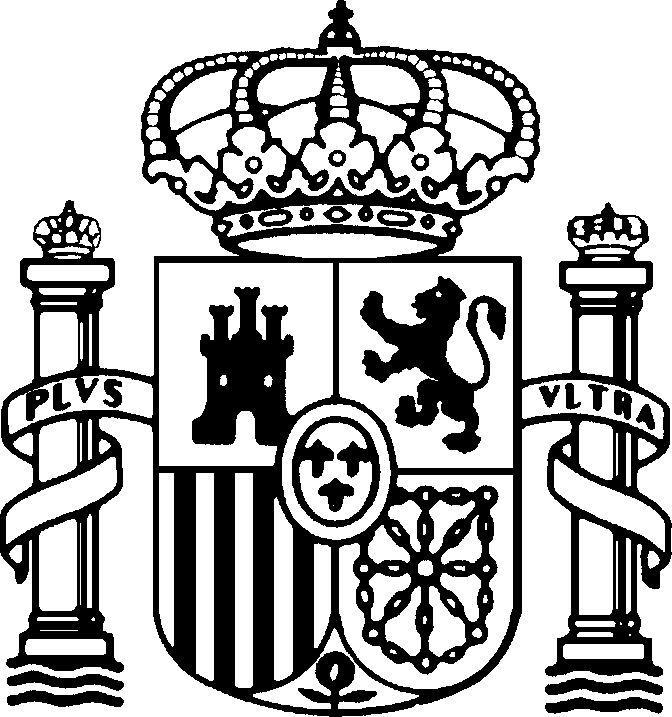 © Agencia Estatal Boletín Oficial del EstadoNIPO: 007-14-093-3Catálogo de Publicaciones de la Administración General del Estado publicacionesoficiales.boe.esAgencia Estatal Boletín Oficial del EstadoAvenida de Manoteras, 54 28050 MADRIDtel. 911 114 000 - www.boe.esS U M A R I OPáginasCONSTITUCIÓNPreámbulo   ........................................................................................................	7TíTulo Preliminar  .................................................................................................	9TíTulo	i. De los Derechos y Deberes funDamenTales	10Cap.	I. De los españoles y los extranjeros	10Cap.	II. Derechos y libertades	11Sec. 1.ª	De los derechos fundamentales y de las libertades públicas	11Sec. 2.ª	De los derechos y deberes de los ciudadanos	15Cap.	III. De los principios rectores de la política social y económica	17Cap.	IV. De las garantías de las libertades y derechos fundamentales	19Cap.	V. De la suspensión de los derechos y libertades	20TíTulo	ii. De la corona	20TíTulo	iii. De las corTes Generales	23Cap.	I. De las Cámaras	23Cap.	II. De la elaboración de las leyes	27Cap.	III. De los Tratados Internacionales	29TíTulo	iV. Del Gobierno y De la aDminisTración	30TíTulo	V. De las relaciones enTre el Gobierno y las corTes Generales	32TíTulo	Vi. Del PoDer JuDicial	34TíTulo	Vii. economía y hacienDa	375PáginasTíTulo  Viii. De la orGanización TerriTorial Del esTaDo	40Cap.	I. Principios generales	40Cap.	II. De la Administración Local	40Cap.	III. De las Comunidades Autónomas	41TíTulo	iX. Del Tribunal consTiTucional	49TíTulo	X. De la reforma consTiTucional	51DisPosiciones aDicionales	51DisPosiciones TransiTorias	52DisPosición DeroGaToria	54DisPosición final	546Don Juan carlos i, rey De esPaña, a ToDos los que la Presen- Te Vieren y enTenDieren,sabeD: que las corTes han aProbaDo y el Pueblo esPañol raTi- ficaDo la siGuienTe consTiTución:PREÁMBULOLa Nación española, deseando establecer la justicia, la libertad y la seguridad y promover el bien de cuantos la inte- gran, en uso de su soberanía, proclama su voluntad de:Garantizar la convivencia democrática dentro de la Consti- tución y de las leyes conforme a un orden económico y social justo.Consolidar un Estado de Derecho que asegure el imperio de la ley como expresión de la voluntad popular.Proteger a todos los españoles y pueblos de España en el ejercicio de los derechos humanos, sus culturas y tradicio- nes, lenguas e instituciones.Promover el progreso de la cultura y de la economía para asegurar a todos una digna calidad de vida.Establecer una sociedad democrática avanzada, y Colaborar en el fortalecimiento de unas relaciones pacífi-cas y de eficaz cooperación entre todos los pueblos de la Tierra.En consecuencia, las Cortes aprueban y el pueblo español ratifica la siguiente7Artículo 1.CONSTITUCIÓNTÍTULO PRELIMINAREspaña se constituye en un Estado social y democrático de Derecho, que propugna como valores superiores de su ordenamien- to jurídico la libertad, la justicia, la igualdad y el pluralismo político.La soberanía nacional reside en el pueblo español, del que emanan los poderes del Estado.La forma política del Estado español es la Monarquía parla- mentaria.Artículo 2.La Constitución se fundamenta en la indisoluble unidad de la Nación española, patria común e indivisible de todos los españoles, y reconoce y garantiza el derecho a la autonomía de las nacionalidades y regiones que la integran y la solidaridad entre todas ellas.Artículo 3.El castellano es la lengua española oficial del Estado. Todos los españoles tienen el deber de conocerla y el derecho a usarla.Las demás lenguas españolas serán también oficiales en las respectivas Comunidades Autónomas de acuerdo con sus Estatutos.La riqueza de las distintas modalidades lingüísticas de España es un patrimonio cultural que será objeto de especial respeto y pro- tección.Artículo 4.La bandera de España está formada por tres franjas horizonta- les, roja, amarilla y roja, siendo la amarilla de doble anchura que cada una de las rojas.Los Estatutos podrán reconocer banderas y enseñas propias de las Comunidades Autónomas. Estas se utilizarán junto a la bande- ra de España en sus edificios públicos y en sus actos oficiales.Artículo 5.La capital del Estado es la villa de Madrid.Artículo 6.Los partidos políticos expresan el pluralismo político, concurren a la formación y manifestación de la voluntad popular y son instru- mento fundamental para la participación política. Su creación y el ejercicio de su actividad son libres dentro del respeto a la Constitu- ción y a la ley. Su estructura interna y funcionamiento deberán ser democráticos.Artículo 7.Los sindicatos de trabajadores y las asociaciones empresariales contribuyen a la defensa y promoción de los intereses económicos y sociales que les son propios. Su creación y el ejercicio de su activi-La soberanía reside en elpuebloUnidad de laNación y derecho a la autonomíaEl castellano ylas demás lenguas españolasLa bandera de España y lasde las Comunidades AutónomasMadrid, capitalPartidos políticosSindicatos y asociaciones empresariales9Fuerzas ArmadasRespeto a la leyLibertad e igualdadGarantías jurídicasDerechos de la personadad son libres dentro del respeto a la Constitución y a la ley. Su estructura interna y funcionamiento deberán ser democráticos.Artículo 8.Las Fuerzas Armadas, constituidas por el Ejército de Tierra, la Armada y el Ejército del Aire, tienen como misión garantizar la sobe- ranía e independencia de España, defender su integridad territorial y el ordenamiento constitucional.Una ley orgánica regulará las bases de la organización militar conforme a los principios de la presente Constitución.Artículo 9.Los ciudadanos y los poderes públicos están sujetos a la Cons- titución y al resto del ordenamiento jurídico.Corresponde a los poderes públicos promover las condiciones para que la libertad y la igualdad del individuo y de los grupos en que se integra sean reales y efectivas; remover los obstáculos que impi- dan o dificulten su plenitud y facilitar la participación de todos los ciudadanos en la vida política, económica, cultural y social.La Constitución garantiza el principio de legalidad, la jerarquía normativa, la publicidad de las normas, la irretroactividad de las dis- posiciones sancionadoras no favorables o restrictivas de derechos individuales, la seguridad jurídica, la responsabilidad y la interdic- ción de la arbitrariedad de los poderes públicos.TÍTULO IDe los derechos y deberes fundamentalesArtículo 10.La dignidad de la persona, los derechos inviolables que le son inherentes, el libre desarrollo de la personalidad, el respeto a la ley y a los derechos de los demás son fundamento del orden político y de la paz social.Las normas relativas a los derechos fundamentales y a las libertades que la Constitución reconoce se interpretarán de conformi- dad con la Declaración Universal de Derechos Humanos y los trata- dos y acuerdos internacionales sobre las mismas materias ratifica- dos por España.Artículo 11.CAPÍTULO PRIMERODe los españoles y los extranjerosNacionalidad10La nacionalidad española se adquiere, se conserva y se pierde de acuerdo con lo establecido por la ley.Ningún español de origen podrá ser privado de su nacionali- dad.El Estado podrá concertar tratados de doble nacionalidad con los países iberoamericanos o con aquellos que hayan tenido o ten- gan una particular vinculación con España. En estos mismos países,aun cuando no reconozcan a sus ciudadanos un derecho recíproco, podrán naturalizarse los españoles sin perder su nacionalidad de origen.Artículo 12.Los españoles son mayores de edad a los 18 años.Artículo 13.Los extranjeros gozarán en España de las libertades públicas que garantiza el presente Título en los términos que establezcan los tratados y la ley.Solamente los españoles serán titulares de los derechos reco- nocidos en el artículo 23, salvo lo que, atendiendo a criterios de reci- procidad, pueda establecerse por tratado o ley para el derecho de sufragio activo y pasivo en las elecciones municipales.La extradición sólo se concederá en cumplimiento de un trata- do o de la ley, atendiendo al principio de reciprocidad. Quedan excluidos de la extradición los delitos políticos, no considerándose como tales los actos de terrorismo.La ley establecerá los términos en que los ciudadanos de otros países y los apátridas podrán gozar del derecho de asilo en España.Mayoría de edad: 18 añosDerechos de los extranjerosArtículo 14.CAPÍTULO SEGUNDODerechos y libertadesLos españoles son iguales ante la ley, sin que pueda prevalecer discriminación alguna por razón de nacimiento, raza, sexo, religión, opinión o cualquier otra condición o circunstancia personal o social.SECCIÓN 1.ªDe los derechos fundamentales y de las libertades públicasArtículo 15.Todos tienen derecho a la vida y a la integridad física y moral, sin que, en ningún caso, puedan ser sometidos a tortura ni a penas o tratos inhumanos o degradantes. Queda abolida la pena de muerte, salvo lo que puedan disponer las leyes penales militares para tiem- pos de guerra.Artículo 16Se garantiza la libertad ideológica, religiosa y de culto de los individuos y las comunidades sin más limitación, en sus manifesta- ciones, que la necesaria para el mantenimiento del orden público protegido por la ley.Nadie podrá ser obligado a declarar sobre su ideología, reli- gión o creencias.Ninguna confesión tendrá carácter estatal. Los poderes públi- cos tendrán en cuenta las creencias religiosas de la sociedad españo-Igualdad antela leyDerecho a lavidaLibertad ideológica y religiosa11Derecho a la libertad personalDerecho a la intimidad. Inviolabilidad del domicilioLibertad de residencia y circulaciónLibertad de expresión12la y mantendrán las consiguientes relaciones de cooperación con la Iglesia Católica y las demás confesiones.Artículo 17.Toda persona tiene derecho a la libertad y a la seguridad. Nadie puede ser privado de su libertad, sino con la observancia de lo esta- blecido en este artículo y en los casos y en la forma previstos en la ley.La detención preventiva no podrá durar más del tiempo estric- tamente necesario para la realización de las averiguaciones tenden- tes al esclarecimiento de los hechos, y, en todo caso, en el plazo máximo de setenta y dos horas, el detenido deberá ser puesto en libertad o a disposición de la autoridad judicial.Toda persona detenida debe ser informada de forma inmedia- ta, y de modo que le sea comprensible, de sus derechos y de las razones de su detención, no pudiendo ser obligada a declarar. Se garantiza la asistencia de abogado al detenido en las diligencias poli- ciales y judiciales, en los términos que la ley establezca.La ley regulará un procedimiento de «habeas corpus» para producir la inmediata puesta a disposición judicial de toda persona detenida ilegalmente. Asimismo, por ley se determinará el plazo máximo de duración de la prisión provisional.Artículo 18.Se garantiza el derecho al honor, a la intimidad personal y familiar y a la propia imagen.El domicilio es inviolable. Ninguna entrada o registro podrá hacerse en él sin consentimiento del titular o resolución judicial, salvo en caso de flagrante delito.Se garantiza el secreto de las comunicaciones y, en especial, de las postales, telegráficas y telefónicas, salvo resolución judicial.La ley limitará el uso de la informática para garantizar el honor y la intimidad personal y familiar de los ciudadanos y el pleno ejerci- cio de sus derechos.Artículo 19.Los españoles tienen derecho a elegir libremente su residencia y a circular por el territorio nacional.Asimismo, tienen derecho a entrar y salir libremente de España en los términos que la ley establezca. Este derecho no podrá ser limitado por motivos políticos o ideológicos.Artículo 20.Se reconocen y protegen los derechos:A expresar y difundir libremente los pensamientos, ideas y opiniones mediante la palabra, el escrito o cualquier otro medio de reproducción.A la producción y creación literaria, artística, científica y técni- ca.A la libertad de cátedra.A comunicar o recibir libremente información veraz por cual- quier medio de difusión. La ley regulará el derecho a la cláusula de conciencia y al secreto profesional en el ejercicio de estas libertades.El ejercicio de estos derechos no puede restringirse mediante ningún tipo de censura previa.La ley regulará la organización y el control parlamentario de los medios de comunicación social dependientes del Estado o de cualquier ente público y garantizará el acceso a dichos medios de los grupos sociales y políticos significativos, respetando el pluralismo de la sociedad y de las diversas lenguas de España.Estas libertades tienen su límite en el respeto a los derechos reconocidos en este Título, en los preceptos de las leyes que lo desarrollen y, especialmente, en el derecho al honor, a la intimidad, a la propia imagen y a la protección de la juventud y de la infancia.Sólo podrá acordarse el secuestro de publicaciones, graba- ciones y otros medios de información en virtud de resolución judi- cial.Artículo 21.Se reconoce el derecho de reunión pacífica y sin armas. El ejer- cicio de este derecho no necesitará autorización previa.En los casos de reuniones en lugares de tránsito público y manifestaciones se dará comunicación previa a la autoridad, que sólo podrá prohibirlas cuando existan razones fundadas de altera- ción del orden público, con peligro para personas o bienes.Artículo 22.Se reconoce el derecho de asociación.Las asociaciones que persigan fines o utilicen medios tipifica- dos como delito son ilegales.Las asociaciones constituidas al amparo de este artículo debe- rán inscribirse en un registro a los solos efectos de publicidad.Las asociaciones sólo podrán ser disueltas o suspendidas en sus actividades en virtud de resolución judicial motivada.Se prohíben las asociaciones secretas y las de carácter para- militar.Artículo 23.Los ciudadanos tienen el derecho a participar en los asuntos públicos, directamente o por medio de representantes, libremente elegidos en elecciones periódicas por sufragio universal.Asimismo, tienen derecho a acceder en condiciones de igual- dad a las funciones y cargos públicos, con los requisitos que señalen las leyes.Artículo 24Todas las personas tienen derecho a obtener tutela efectiva de los jueces y tribunales en el ejercicio de sus derechos e intere- ses legítimos, sin que, en ningún caso, pueda producirse indefen- sión.Asimismo, todos tienen derecho al Juez ordinario predeter- minado por la ley, a la defensa y a la asistencia de letrado, a ser informados de la acusación formulada contra ellos, a un proceso público sin dilaciones indebidas y con todas las garantías, a utilizar los medios de prueba pertinentes para su defensa, a no declararDerecho dereuniónDerecho de asociaciónDerecho de participaciónProtección judicial de losderechos13Principio de legalidad penalTrabajo remunerado para los reclusosProhibición de los Tribunales de HonorLibertad de enseñanzaDerecho a la educación14contra sí mismos, a no confesarse culpables y a la presunción de inocencia.La ley regulará los casos en que, por razón de parentesco o de secreto profesional, no se estará obligado a declarar sobre hechos presuntamente delictivos.Artículo 25.Nadie puede ser condenado o sancionado por acciones u omi- siones que en el momento de producirse no constituyan delito, falta o infracción administrativa, según la legislación vigente en aquel momento.Las penas privativas de libertad y las medidas de seguridad estarán orientadas hacia la reeducación y reinserción social y no podrán consistir en trabajos forzados. El condenado a pena de pri- sión que estuviere cumpliendo la misma gozará de los derechos fun- damentales de este Capítulo, a excepción de los que se vean expresa- mente limitados por el contenido del fallo condenatorio, el sentido de la pena y la ley penitenciaria. En todo caso, tendrá derecho a un tra- bajo remunerado y a los beneficios correspondientes de la Seguridad Social, así como al acceso a la cultura y al desarrollo integral de su personalidad.La Administración civil no podrá imponer sanciones que, directa o subsidiariamente, impliquen privación de libertad.Artículo 26.Se prohíben losTribunales de Honor en el ámbito de la Administra- ción civil y de las organizaciones profesionales.Artículo 27.Todos tienen el derecho a la educación. Se reconoce la libertad de enseñanza.La educación tendrá por objeto el pleno desarrollo de la perso- nalidad humana en el respeto a los principios democráticos de convi- vencia y a los derechos y libertades fundamentales.Los poderes públicos garantizan el derecho que asiste a los padres para que sus hijos reciban la formación religiosa y moral que esté de acuerdo con sus propias convicciones.La enseñanza básica es obligatoria y gratuita.Los poderes públicos garantizan el derecho de todos a la edu- cación, mediante una programación general de la enseñanza, con participación efectiva de todos los sectores afectados y la creación de centros docentes.Se reconoce a las personas físicas y jurídicas la libertad de creación de centros docentes, dentro del respeto a los principios constitucionales.Los profesores, los padres y, en su caso, los alumnos interven- drán en el control y gestión de todos los centros sostenidos por la Administración con fondos públicos, en los términos que la ley esta- blezca.Los poderes públicos inspeccionarán y homologarán el siste- ma educativo para garantizar el cumplimiento de las leyes.Los poderes públicos ayudarán a los centros docentes que reúnan los requisitos que la ley establezca.Se reconoce la autonomía de las Universidades, en los térmi- nos que la ley establezca.Artículo 28.Todos tienen derecho a sindicarse libremente. La ley podrá limitar o exceptuar el ejercicio de este derecho a las Fuerzas o Institu- tos armados o a los demás Cuerpos sometidos a disciplina militar y regulará las peculiaridades de su ejercicio para los funcionarios públicos. La libertad sindical comprende el derecho a fundar sindica- tos y a afiliarse al de su elección, así como el derecho de los sindica- tos a formar confederaciones y a formar organizaciones sindicales internacionales o a afiliarse a las mismas. Nadie podrá ser obligado a afiliarse a un sindicato.Se reconoce el derecho a la huelga de los trabajadores para la defensa de sus intereses. La ley que regule el ejercicio de este dere- cho establecerá las garantías precisas para asegurar el mantenimien- to de los servicios esenciales de la comunidad.Artículo 29.Todos los españoles tendrán el derecho de petición individual y colectiva, por escrito, en la forma y con los efectos que determine la ley.Los miembros de las Fuerzas o Institutos armados o de los Cuerpos sometidos a disciplina militar podrán ejercer este derecho sólo individualmente y con arreglo a lo dispuesto en su legislación específica.Autonomía universitariaLibertad de sindicaciónDerecho a lahuelgaDerecho de peticiónArtículo 30.SECCIÓN 2.ªDe los derechos y deberes de los ciudadanosLos españoles tienen el derecho y el deber de defender a España.La ley fijará las obligaciones militares de los españoles y regu- lará, con las debidas garantías, la objeción de conciencia, así como las demás causas de exención del servicio militar obligatorio, pudien- do imponer, en su caso, una prestación social sustitutoria.Podrá establecerse un servicio civil para el cumplimiento de fines de interés general.Mediante ley podrán regularse los deberes de los ciudadanos en los casos de grave riesgo, catástrofe o calamidad pública.Artículo 31.Todos contribuirán al sostenimiento de los gastos públicos de acuerdo con su capacidad económica mediante un sistema tributario justo inspirado en los principios de igualdad y progresividad que, en ningún caso, tendrá alcance confiscatorio.El gasto público realizará una asignación equitativa de los recursos públicos, y su programación y ejecución responderán a los criterios de eficiencia y economía.Servicio militar y objeción de concienciaSistema tributario15MatrimonioDerecho a la propiedadDerecho de fundaciónEl trabajo, derecho y deberColegios ProfesionalesConvenios y Conflictos laborales16Sólo podrán establecerse prestaciones personales o patrimo- niales de carácter público con arreglo a la ley.Artículo 32.El hombre y la mujer tienen derecho a contraer matrimonio con plena igualdad jurídica.La ley regulará las formas de matrimonio, la edad y capacidad para contraerlo, los derechos y deberes de los cónyuges, las causas de separación y disolución y sus efectos.Artículo 33.Se reconoce el derecho a la propiedad privada y a la herencia.La función social de estos derechos delimitará su contenido, de acuerdo con las leyes.Nadie podrá ser privado de sus bienes y derechos sino por causa justificada de utilidad pública o interés social, mediante la correspondiente indemnización y de conformidad con lo dispuesto por las leyes.Artículo 34.Se reconoce el derecho de fundación para fines de interés general, con arreglo a la ley.Regirá también para las fundaciones lo dispuesto en los apar- tados 2 y 4 del artículo 22.Artículo 35.Todos los españoles tienen el deber de trabajar y el derecho al trabajo, a la libre elección de profesión u oficio, a la promoción a través del trabajo y a una remuneración suficiente para satisfacer sus necesidades y las de su familia, sin que en ningún caso pueda hacer- se discriminación por razón de sexo.La ley regulará un estatuto de los trabajadores.Artículo 36.La ley regulará las peculiaridades propias del régimen jurídico de los Colegios Profesionales y el ejercicio de las profesiones tituladas. La estructura interna y el funcionamiento de los Colegios deberán ser democráticos.Artículo 37.La ley garantizará el derecho a la negociación colectiva laboral entre los representantes de los trabajadores y empresarios, así como la fuerza vinculante de los convenios.Se reconoce el derecho de los trabajadores y empresarios a adoptar medidas de conflicto colectivo. La ley que regule el ejercicio de este derecho, sin perjuicio de las limitaciones que puedan estable- cer, incluirá las garantías precisas para asegurar el funcionamiento de los servicios esenciales de la comunidad.Artículo 38.Se reconoce la libertad de empresa en el marco de la economía de mercado. Los poderes públicos garantizan y protegen su ejercicio y la defensa de la productividad, de acuerdo con las exigencias de la economía general y, en su caso, de la planificación.CAPÍTULOTERCERODe los principios rectores de la política social y económicaArtículo 39.Los poderes públicos aseguran la protección social, económi- ca y jurídica de la familia.Los poderes públicos aseguran, asimismo, la protección inte- gral de los hijos, iguales éstos ante la ley con independencia de su filiación, y de las madres, cualquiera que sea su estado civil. La ley posibilitará la investigación de la paternidad.Los padres deben prestar asistencia de todo orden a los hijos habidos dentro o fuera del matrimonio, durante su minoría de edad y en los demás casos en que legalmente proceda.Los niños gozarán de la protección prevista en los acuerdos internacionales que velan por sus derechos.Artículo 40.Los poderes públicos promoverán las condiciones favorables para el progreso social y económico y para una distribución de la renta regional y personal más equitativa, en el marco de una política de estabilidad económica. De manera especial realizarán una política orientada al pleno empleo.Asimismo, los poderes públicos fomentarán una política que garantice la formación y readaptación profesionales; velarán por la seguridad e higiene en el trabajo y garantizarán el descanso necesa- rio, mediante la limitación de la jornada laboral, las vacaciones perió- dicas retribuidas y la promoción de centros adecuados.Artículo 41.Los poderes públicos mantendrán un régimen público de Seguri- dad Social para todos los ciudadanos, que garantice la asistencia y prestaciones sociales suficientes ante situaciones de necesidad, especialmente en caso de desempleo. La asistencia y prestaciones complementarias serán libres.Artículo 42.El Estado velará especialmente por la salvaguardia de los dere- chos económicos y sociales de los trabajadores españoles en el extranjero y orientará su política hacia su retorno.Artículo 43.Se reconoce el derecho a la protección de la salud.Compete a los poderes públicos organizar y tutelar la salud pública a través de medidas preventivas y de las prestaciones yLibertad de empresa. Economía demercadoProtección a la familia y a lainfanciaRedistribución de la renta. Pleno empleoFormación profesional. Jornada y descanso laboralSeguridadSocialEmigrantesProtección a lasalud17Fomento del deporteAcceso a la culturaMedio ambiente. Calidad de vidaConservación del patrimonio artísticoDerecho a la vivienda.Utilización del sueloParticipación de la juventudAtención a los disminuidos físicos18servicios necesarios. La ley establecerá los derechos y deberes de todos al respecto.Los poderes públicos fomentarán la educación sanitaria, la educación física y el deporte. Asimismo facilitarán la adecuada utili- zación del ocio.Artículo 44.Los poderes públicos promoverán y tutelarán el acceso a la cultura, a la que todos tienen derecho.Los poderes públicos promoverán la ciencia y la investigación científica y técnica en beneficio del interés general.Artículo 45.Todos tienen el derecho a disfrutar de un medio ambiente ade- cuado para el desarrollo de la persona, así como el deber de conser- varlo.Los poderes públicos velarán por la utilización racional de todos los recursos naturales, con el fin de proteger y mejorar la cali- dad de la vida y defender y restaurar el medio ambiente, apoyándose en la indispensable solidaridad colectiva.Para quienes violen lo dispuesto en el apartado anterior, en los términos que la ley fije se establecerán sanciones penales o, en su caso, administrativas, así como la obligación de reparar el daño cau- sado.Artículo 46.Los poderes públicos garantizarán la conservación y promoverán el enriquecimiento del patrimonio histórico, cultural y artístico de los pueblos de España y de los bienes que lo integran, cualquiera que sea su régimen jurídico y su titularidad. La ley penal sancionará los atentados contra este patrimonio.Artículo 47.Todos los españoles tienen derecho a disfrutar de una vivienda digna y adecuada. Los poderes públicos promoverán las condiciones necesarias y establecerán las normas pertinentes para hacer efectivo este derecho, regulando la utilización del suelo de acuerdo con el interés general para impedir la especulación.La comunidad participará en las plusvalías que genere la acción urbanística de los entes públicos.Artículo 48.Los poderes públicos promoverán las condiciones para la partici- pación libre y eficaz de la juventud en el desarrollo político, social, económico y cultural.Artículo 49.Los poderes públicos realizaran una política de previsión, trata- miento, rehabilitación e integración de los disminuidos físicos, sen- soriales y psíquicos, a los que prestarán la atención especializadaque requieran y los ampararán especialmente para el disfrute de los derechos que este Título otorga a todos los ciudadanos.Artículo 50.Los poderes públicos garantizarán, mediante pensiones adecua- das y periódicamente actualizadas, la suficiencia económica a los ciu- dadanos durante la tercera edad. Asimismo, y con independencia de las obligaciones familiares, promoverán su bienestar mediante un sistema de servicios sociales que atenderán sus problemas específi- cos de salud, vivienda, cultura y ocio.Artículo 51.Los poderes públicos garantizarán la defensa de los consumi- dores y usuarios, protegiendo, mediante procedimientos eficaces, la seguridad, la salud y los legítimos intereses económicos de los mis- mos.Los poderes públicos promoverán la información y la educa- ción de los consumidores y usuarios, fomentarán sus organizaciones y oirán a éstas en las cuestiones que puedan afectar a aquéllos, en los términos que la ley establezca.En el marco de lo dispuesto por los apartados anteriores, la ley regulará el comercio interior y el régimen de autorización de produc- tos comerciales.Artículo 52.La ley regulará las organizaciones profesionales que contribuyan a la defensa de los intereses económicos que les sean propios. Su estructura interna y funcionamiento deberán ser democráticos.CAPÍTULO CUARTODe las garantías de las libertades y derechos fundamentalesTercera edadDefensa de los consumidoresOrganizaciones profesionalesArtículo 53.Los derechos y libertades reconocidos en el Capítulo Segundo del presente Título vinculan a todos los poderes públicos. Sólo por ley, que en todo caso deberá respetar su contenido esencial, podrá regularse el ejercicio de tales derechos y libertades, que se tutelarán de acuerdo con lo previsto en el artículo 161, 1, a).Cualquier ciudadano podrá recabar la tutela de las libertades y derechos reconocidos en el artículo 14 y la Sección 1.ª del Capítulo Segundo ante los Tribunales ordinarios por un procedimiento basado en los principios de preferencia y sumariedad y, en su caso, a través del recurso de amparo ante el Tribunal Constitucional. Este último recurso será aplicable a la objeción de conciencia reconocida en el artículo 30.El reconocimiento, el respeto y la protección de los principios reconocidos en el Capítulo Tercero informarán la legislación positiva, la práctica judicial y la actuación de los poderes públicos. Sólo podrán ser alegados ante la Jurisdicción ordinaria de acuerdo con lo que dispongan las leyes que los desarrollen.Tutela de las libertades y derechosRecurso deamparo19El Defensor del PuebloArtículo 54.Una ley orgánica regulará la institución del Defensor del Pueblo, como alto comisionado de las Cortes Generales, designado por éstas para la defensa de los derechos comprendidos en este Título, a cuyo efecto podrá supervisar la actividad de la Administración, dando cuenta a las Cortes Generales.Artículo 55.CAPÍTULO QUINTODe la suspensión de los derechos y libertadesSuspensión de derechos y libertadesLos derechos reconocidos en los artículos 17, 18, apartados 2y 3, artículos 19, 20, apartados 1, a) y d), y 5, artículos 21, 28, apartado 2, y artículo 37, apartado 2, podrán ser suspendidos cuando se acuer- de la declaración del estado de excepción o de sitio en los términos previstos en la Constitución. Se exceptúa de lo establecido anterior- mente el apartado 3 del artículo 17 para el supuesto de declaración de estado de excepción.Una ley orgánica podrá determinar la forma y los casos en los que, de forma individual y con la necesaria intervención judicial y el adecuado control parlamentario, los derechos reconocidos en los artículos 17, apartado 2, y 18, apartados 2 y 3, pueden ser suspendi- dos para personas determinadas, en relación con las investigaciones correspondientes a la actuación de bandas armadas o elementos terroristas.La utilización injustificada o abusiva de las facultades reconocidas en dicha ley orgánica producirá responsabilidad penal, como viola- ción de los derechos y libertades reconocidos por las leyes.Artículo 56.TÍTULO IIDe la CoronaEl ReySucesión en la Corona20El Rey es el Jefe del Estado, símbolo de su unidad y permanen- cia, arbitra y modera el funcionamiento regular de las instituciones, asume la más alta representación del Estado español en las relacio- nes internacionales, especialmente con las naciones de su comuni- dad histórica, y ejerce las funciones que le atribuyen expresamente la Constitución y las leyes.Su título es el de Rey de España y podrá utilizar los demás que correspondan a la Corona.La persona del Rey es inviolable y no está sujeta a responsabi- lidad. Sus actos estarán siempre refrendados en la forma establecida en el artículo 64, careciendo de validez sin dicho refrendo, salvo lo dispuesto en el artículo 65, 2.Artículo 57.La Corona de España es hereditaria en los sucesores de S. M. Don Juan Carlos I de Borbón, legítimo heredero de la dinastía históri-ca. La sucesión en el trono seguirá el orden regular de primogenitura y representación, siendo preferida siempre la línea anterior a las pos- teriores; en la misma línea, el grado más próximo al más remoto; en el mismo grado, el varón a la mujer, y en el mismo sexo, la persona de más edad a la de menos.El Príncipe heredero, desde su nacimiento o desde que se pro- duzca el hecho que origine el llamamiento, tendrá la dignidad de Príncipe de Asturias y los demás títulos vinculados tradicionalmente al sucesor de la Corona de España.Extinguidas todas las líneas llamadas en derecho, las Cortes Generales proveerán a la sucesión en la Corona en la forma que más convenga a los intereses de España.Aquellas personas que teniendo derecho a la sucesión en el trono contrajeren matrimonio contra la expresa prohibición del Rey y de las Cortes Generales, quedarán excluidas en la sucesión a la Coro- na por sí y sus descendientes.Las abdicaciones y renuncias y cualquier duda de hecho o de derecho que ocurra en el orden de sucesión a la Corona se resolverán por una ley orgánica.Artículo 58.La Reina consorte o el consorte de la Reina no podrán asumir fun- ciones constitucionales, salvo lo dispuesto para la Regencia.Artículo 59.Cuando el Rey fuere menor de edad, el padre o la madre del Rey y, en su defecto, el pariente mayor de edad más próximo a suce- der en la Corona, según el orden establecido en la Constitución, entrará a ejercer inmediatamente la Regencia y la ejercerá durante el tiempo de la minoría de edad del Rey.Si el Rey se inhabilitare para el ejercicio de su autoridad y la imposibilidad fuere reconocida por las Cortes Generales, entrará a ejercer inmediatamente la Regencia el Príncipe heredero de la Coro- na, si fuere mayor de edad. Si no lo fuere, se procederá de la manera prevista en el apartado anterior, hasta que el Príncipe heredero alcan- ce la mayoría de edad.Si no hubiere ninguna persona a quien corresponda la Regen- cia, ésta será nombrada por las Cortes Generales, y se compondrá de una, tres o cinco personas.Para ejercer la Regencia es preciso ser español y mayor de edad.La Regencia se ejercerá por mandato constitucional y siempre en nombre del Rey.Artículo 60.Será tutor del Rey menor la persona que en su testamento hubiese nombrado el Rey difunto, siempre que sea mayor de edad y español de nacimiento; si no lo hubiese nombrado, será tutor el padre o la madre; mientras permanezcan viudos. En su defecto, lo nombrarán las Cortes Generales, pero no podrán acumularse los car- gos de Regente y de tutor sino en el padre, madre o ascendientes directos del Rey.El Príncipe deAsturiasLa ReinaLa RegenciaTutela del Rey21Funciones del ReyRefrendo de los actos del Rey22El ejercicio de la tutela es también incompatible con el de todo cargo o representación política.Artículo 61.El Rey, al ser proclamado ante las Cortes Generales, prestará juramento de desempeñar fielmente sus funciones, guardar y hacer guardar la Constitución y las leyes y respetar los derechos de los ciu- dadanos y de las Comunidades Autónomas.El Príncipe heredero, al alcanzar la mayoría de edad, y el Regente o Regentes al hacerse cargo de sus funciones, prestarán el mismo juramento, así como el de fidelidad al Rey.Artículo 62.Corresponde al Rey:Sancionar y promulgar las leyes.Convocar y disolver las Cortes Generales y convocar eleccio- nes en los términos previstos en la Constitución.Convocar a referéndum en los casos previstos en la Constitu- ción.Proponer el candidato a Presidente de Gobierno y, en su caso, nombrarlo, así como poner fin a sus funciones en los términos pre- vistos en la Constitución.Nombrar y separar a los miembros del Gobierno, a propuesta de su Presidente.Expedir los decretos acordados en el Consejo de Ministros, conferir los empleos civiles y militares y conceder honores y distin- ciones con arreglo a las leyes.Ser informado de los asuntos de Estado y presidir, a estos efectos, las sesiones del Consejo de Ministros, cuando lo estime oportuno, a petición del Presidente del Gobierno.El mando supremo de las Fuerzas Armadas.Ejercer el derecho de gracia con arreglo a la ley, que no podrá autorizar indultos generales.El Alto Patronazgo de las Reales Academias.Artículo 63.El Rey acredita a los embajadores y otros representantes diplo- máticos. Los representantes extranjeros en España están acreditados ante él.Al Rey corresponde manifestar el consentimiento del Estado para obligarse internacionalmente por medio de tratados, de confor- midad con la Constitución y las leyes.Al Rey corresponde, previa autorización de las Cortes Genera- les, declarar la guerra y hacer la paz.Artículo 64.Los actos del Rey serán refrendados por el Presidente del Gobierno y, en su caso, por los Ministros competentes. La propuesta y el nombramiento del Presidente del Gobierno, y la disolución prevista en el artículo 99, serán refrendados por el Presidente del Congreso.De los actos del Rey serán responsables las personas que los refrenden.Artículo 65.El Rey recibe de los Presupuestos del Estado una cantidad glo- bal para el sostenimiento de su Familia y Casa, y distribuye libremen- te la misma.El Rey nombra y releva libremente a los miembros civiles y militares de su Casa.La Casa delReyArtículo 66.TÍTULO IIIDe las Cortes GeneralesCAPÍTULO PRIMERODe las CámarasLas Cortes Generales representan al pueblo español y están formadas por el Congreso de los Diputados y el Senado.Las Cortes Generales ejercen la potestad legislativa del Esta- do, aprueban sus Presupuestos, controlan la acción del Gobierno y tienen las demás competencias que les atribuya la Constitución.Las Cortes Generales son inviolables.Artículo 67.Nadie podrá ser miembro de las dos Cámaras simultáneamen- te, ni acumular el acta de una Asamblea de Comunidad Autónoma con la de Diputado al Congreso.Los miembros de las Cortes Generales no estarán ligados por mandato imperativo.Las reuniones de Parlamentarios que se celebren sin convoca- toria reglamentaria no vincularán a las Cámaras, y no podrán ejercer sus funciones ni ostentar sus privilegios.Artículo 68.El Congreso se compone de un mínimo de 300 y un máximo de 400 Diputados, elegidos por sufragio universal, libre, igual, direc- to y secreto, en los términos que establezca la ley.La circunscripción electoral es la provincia. Las poblaciones de Ceuta y Melilla estarán representadas cada una de ellas por un Dipu- tado. La ley distribuirá el número total de Diputados, asignando una representación mínima inicial a cada circunscripción y distribuyendo los demás en proporción a la población.La elección se verificará en cada circunscripción atendiendo a criterios de representación proporcional.El Congreso es elegido por cuatro años. El mandato de los Diputados termina cuatro años después de su elección o el día de la disolución de la Cámara.Son electores y elegibles todos los españoles que estén en pleno uso de sus derechos políticos.La ley reconocerá y el Estado facilitará el ejercicio del derecho de sufragio a los españoles que se encuentren fuera del territorio de España.Cortes Generales: potestad legislativa y control del GobiernoEl mandato parlamentarioEl Congreso de los DiputadosSistema electoralCuatro años de legislatura23El Senado, Cámara de representación territorialCuatro años de legislaturaIncompatibili­ dades e inelegibi­ lidadesInviolabilidad e inmunidad parlamentarias24Las elecciones tendrán lugar entre los treinta días y sesenta días desde la terminación del mandato. El Congreso electo deberá ser convocado dentro de los veinticinco días siguientes a la celebra- ción de las elecciones.Artículo 69.El Senado es la Cámara de representación territorial.En cada provincia se elegirán cuatro Senadores por sufragio universal, libre, igual, directo y secreto por los votantes de cada una de ellas, en los términos que señale una ley orgánica.En las provincias insulares, cada isla o agrupación de ellas, con Cabildo o Consejo Insular, constituirá una circunscripción a efec- tos de elección de Senadores, correspondiendo tres a cada una de las islas mayores –Gran Canaria, Mallorca y Tenerife– y uno a cada una de las siguientes islas o agrupaciones: Ibiza-Formentera, Menorca, Fuerteventura, Gomera, Hierro, Lanzarote y La Palma.Las poblaciones de Ceuta y Melilla elegirán cada una de ellas dos Senadores.Las Comunidades Autónomas designarán además un Senador y otro más por cada millón de habitantes de su respectivo territorio. La designación corresponderá a la Asamblea legislativa o, en su defecto, al órgano colegiado superior de la Comunidad Autónoma, de acuerdo con lo que establezcan los Estatutos, que asegurarán, en todo caso, la adecuada representación proporcional.El Senado es elegido por cuatro años. El mandato de los Sena- dores termina cuatro años después de su elección o el día de la diso- lución de la Cámara.Artículo 70.La ley electoral determinará las causas de inelegibilidad e incompatibilidad de los Diputados y Senadores, que comprenderán en todo caso:A los componentes del Tribunal Constitucional.A los altos cargos de la Administración del Estado que deter- mine la ley, con la excepción de los miembros del Gobierno.Al Defensor del Pueblo.A los Magistrados, Jueces y Fiscales en activo.A los militares profesionales y miembros de las Fuerzas y Cuerpos de Seguridad y Policía en activo.A los miembros de las Juntas Electorales.La validez de las actas y credenciales de los miembros de ambas Cámaras estará sometida al control judicial, en los términos que establezca la ley electoral.Artículo 71.Los Diputados y Senadores gozarán de inviolabilidad por las opiniones manifestadas en el ejercicio de sus funciones.Durante el período de su mandato los Diputados y Senadores gozarán asimismo de inmunidad y sólo podrán ser detenidos en caso de flagrante delito. No podrán ser inculpados ni procesados sin la previa autorización de la Cámara respectiva.En las causas contra Diputados y Senadores será competente la Sala de lo Penal del Tribunal Supremo.Los Diputados y Senadores percibirán una asignación que será fijada por las respectivas Cámaras.Artículo 72.Las Cámaras establecen sus propios Reglamentos, aprueban autónomamente sus presupuestos y, de común acuerdo, regulan el Estatuto del Personal de las Cortes Generales. Los Reglamentos y su reforma serán sometidos a una votación final sobre su totalidad, que requerirá la mayoría absoluta.Las Cámaras eligen sus respectivos Presidentes y los demás miembros de sus Mesas. Las sesiones conjuntas serán presididas por el Presidente del Congreso y se regirán por un Reglamento de las Cortes Generales aprobado por mayoría absoluta de cada Cámara.Los Presidentes de las Cámaras ejercen en nombre de las mis- mas todos los poderes administrativos y facultades de policía en el interior de sus respectivas sedes.Artículo 73.Las Cámaras se reunirán anualmente en dos períodos ordina- rios de sesiones: el primero, de septiembre a diciembre, y el segun- do, de febrero a junio.Las Cámaras podrán reunirse en sesiones extraordinarias a petición del Gobierno, de la Diputación Permanente o de la mayo- ría absoluta de los miembros de cualquiera de las Cámaras. Las sesiones extraordinarias deberán convocarse sobre un orden del día determinado y serán clausuradas una vez que éste haya sido agotado.Artículo 74.Las Cámaras se reunirán en sesión conjunta para ejercer las competencias no legislativas que el Título II atribuye expresamente a las Cortes Generales.Las decisiones de las Cortes Generales previstas en los artícu- los 94, 1, 145, 2 y 158, 2, se adoptarán por mayoría de cada una de las Cámaras. En el primer caso, el procedimiento se iniciará por el Con- greso, y en los otros dos, por el Senado. En ambos casos, si no hubiera acuerdo entre Senado y Congreso, se intentará obtener por una Comisión Mixta compuesta de igual número de Diputados y Senadores. La Comisión presentará un texto que será votado por ambas Cámaras. Si no se aprueba en la forma establecida, decidirá el Congreso por mayoría absoluta.Artículo 75.Las Cámaras funcionarán en Pleno y por Comisiones.Las Cámaras podrán delegar en las Comisiones Legislativas Permanentes la aprobación de proyectos o proposiciones de ley. El Pleno podrá, no obstante, recabar en cualquier momento el debate y votación de cualquier proyecto o proposición de ley que haya sido objeto de esta delegación.Quedan exceptuados de lo dispuesto en el apartado anterior la reforma constitucional, las cuestiones internacionales, las leyes orgá- nicas y de bases y los Presupuestos Generales del Estado.Reglamentos de las CámarasSesiones de lasCámarasSesiones conjuntas de las CámarasEl Pleno y las Comisiones de las Cámaras25Comisiones de investigaciónPeticiones a las CámarasDiputaciones PermanentesAdopción de acuerdosPublicidad de las sesiones26Artículo 76.El Congreso y el Senado, y, en su caso, ambas Cámaras con- juntamente, podrán nombrar Comisiones de investigación sobre cualquier asunto de interés público. Sus conclusiones no serán vin- culantes para losTribunales, ni afectarán a las resoluciones judiciales, sin perjuicio de que el resultado de la investigación sea comunicado al Ministerio Fiscal para el ejercicio, cuando proceda, de las acciones oportunas.Será obligatorio comparecer a requerimiento de las Cámaras. La ley regulará las sanciones que puedan imponerse por incumpli- miento de esta obligación.Artículo 77.Las Cámaras pueden recibir peticiones individuales y colecti- vas, siempre por escrito, quedando prohibida la presentación directa por manifestaciones ciudadanas.Las Cámaras pueden remitir al Gobierno las peticiones que reciban. El Gobierno está obligado a explicarse sobre su contenido, siempre que las Cámaras lo exijan.Artículo 78.En cada Cámara habrá una Diputación Permanente compuesta por un mínimo de veintiún miembros, que representarán a los gru- pos parlamentarios, en proporción a su importancia numérica.Las Diputaciones Permanentes estarán presididas por el Pre- sidente de la Cámara respectiva y tendrán como funciones la pre- vista en el artículo 73, la de asumir las facultades que correspondan a las Cámaras, de acuerdo con los artículos 86 y 116, en caso de que éstas hubieren sido disueltas o hubiere expirado su mandato, y la de velar por los poderes de las Cámaras cuando éstas no estén reu- nidas.Expirado el mandato o en caso de disolución, las Diputaciones Permanentes seguirán ejerciendo sus funciones hasta la constitución de las nuevas Cortes Generales.Reunida la Cámara correspondiente, la Diputación Permanen- te dará cuenta de los asuntos tratados y de sus decisiones.Artículo 79.Para adoptar acuerdos, las Cámaras deben estar reunidas reglamentariamente y con asistencia de la mayoría de sus miembros.Dichos acuerdos para ser válidos deberán ser aprobados por la mayoría de los miembros presentes, sin perjuicio de las mayorías especiales que establezcan la Constitución o las leyes orgánicas y las que para elección de personas establezcan los Reglamentos de las Cámaras.El voto de Senadores y Diputados es personal e indelegable.Artículo 80.Las sesiones plenarias de las Cámaras serán públicas, salvo acuer- do en contrario de cada Cámara, adoptado por mayoría absoluta o con arreglo al Reglamento.Artículo 81.CAPÍTULO SEGUNDODe la elaboración de las leyesSon leyes orgánicas las relativas al desarrollo de los derechos fundamentales y de las libertades públicas, las que aprueben los Estatutos de Autonomía y el régimen electoral general y las demás previstas en la Constitución.La aprobación, modificación o derogación de las leyes orgáni- cas exigirá mayoría absoluta del Congreso, en una votación final sobre el conjunto del proyecto.Artículo 82.Las Cortes Generales podrán delegar en el Gobierno la potes- tad de dictar normas con rango de ley sobre materias determinadas no incluidas en el artículo anterior.La delegación legislativa deberá otorgarse mediante una ley de bases cuando su objeto sea la formación de textos articulados o por una ley ordinaria cuando se trate de refundir varios textos legales en uno solo.La delegación legislativa habrá de otorgarse al Gobierno de forma expresa para materia concreta y con fijación del plazo para su ejercicio. La delegación se agota por el uso que de ella haga el Gobierno mediante la publicación de la norma correspondiente. No podrá entenderse concedida de modo implícito o por tiempo indeter- minado. Tampoco podrá permitir la subdelegación a autoridades dis- tintas del propio Gobierno.Las leyes de bases delimitarán con precisión el objeto y alcan- ce de la delegación legislativa y los principios y criterios que han de seguirse en su ejercicio.La autorización para refundir textos legales determinará el ámbito normativo a que se refiere el contenido de la delegación, especificando si se circunscribe a la mera formulación de un texto único o si se incluye la de regularizar, aclarar y armonizar los textos legales que han de ser refundidos.Sin perjuicio de la competencia propia de los Tribunales, las leyes de delegación podrán establecer en cada caso fórmulas adicio- nales de control.Artículo 83.Las leyes de bases no podrán en ningún caso:Autorizar la modificación de la propia ley de bases.Facultar para dictar normas con carácter retroactivo.Artículo 84.Cuando una proposición de ley o una enmienda fuere contraria a una delegación legislativa en vigor, el Gobierno está facultado para oponerse a su tramitación. En tal supuesto, podrá presentarse una proposición de ley para la derogación total o parcial de la ley de delegación.Las leyes orgánicasLa delegación legislativaRefundición de textos legalesLimitación a las leyes debases27Decretos LegislativosDecretos­leyes y su convalidaciónIniciativa legislativaIniciativa legislativa de Comunidades AutónomasIniciativa legislativa popularProyectos de leyProposiciones de ley28Artículo 85.Las disposiciones del Gobierno que contengan legislación delega- da recibirán el título de Decretos Legislativos.Artículo 86.En caso de extraordinaria y urgente necesidad, el Gobierno podrá dictar disposiciones legislativas provisionales que tomarán la forma de Decretos-leyes y que no podrán afectar al ordenamiento de las instituciones básicas del Estado, a los derechos, deberes y liberta- des de los ciudadanos regulados en el Título I, al régimen de las Comunidades Autónomas ni al Derecho electoral general.Los Decretos-leyes deberán ser inmediatamente sometidos a debate y votación de totalidad al Congreso de los Diputados, convo- cado al efecto si no estuviere reunido, en el plazo de los treinta días siguientes a su promulgación. El Congreso habrá de pronunciarse expresamente dentro de dicho plazo sobre su convalidación o dero- gación, para lo cual el Reglamento establecerá un procedimiento especial y sumario.Durante el plazo establecido en el apartado anterior las Cortes podrán tramitarlos como proyectos de ley por el procedimiento de urgencia.Artículo 87.La iniciativa legislativa corresponde al Gobierno, al Congreso y al Senado, de acuerdo con la Constitución y los Reglamentos de las Cámaras.Las Asambleas de las Comunidades Autónomas podrán solici- tar del Gobierno la adopción de un proyecto de ley o remitir a la Mesa del Congreso una proposición de ley, delegando ante dicha Cámara un máximo de tres miembros de la Asamblea encargados de su defensa.Una ley orgánica regulará las formas de ejercicio y requisitos de la iniciativa popular para la presentación de proposiciones de ley. En todo caso se exigirán no menos de 500.000 firmas acreditadas. No procederá dicha iniciativa en materias propias de ley orgánica, tribu- tarias o de carácter internacional, ni en lo relativo a la prerrogativa de gracia.Artículo 88.Los proyectos de ley serán aprobados en Consejo de Ministros, que los someterá al Congreso, acompañados de una exposición de moti- vos y de los antecedentes necesarios para pronunciarse sobre ellos.Artículo 89.La tramitación de las proposiciones de ley se regulará por los Reglamentos de las Cámaras, sin que la prioridad debida a los pro- yectos de ley impida el ejercicio de la iniciativa legislativa en los tér- minos regulados por el artículo 87.Las proposiciones de ley que, de acuerdo con el artículo 87 tome en consideración el Senado, se remitirán al Congreso para su trámite en éste como tal proposición.Artículo 90.Aprobado un proyecto de ley ordinaria u orgánica por el Con- greso de los Diputados, su Presidente dará inmediata cuenta del mismo al Presidente del Senado, el cual lo someterá a la deliberación de éste.El Senado en el plazo de dos meses, a partir del día de la recepción del texto, puede, mediante mensaje motivado, oponer su veto o introducir enmiendas al mismo. El veto deberá ser aprobado por mayoría absoluta. El proyecto no podrá ser sometido al Rey para sanción sin que el Congreso ratifique por mayoría absoluta, en caso de veto, el texto inicial, o por mayoría simple, una vez transcurridos dos meses desde la interposición del mismo, o se pronuncie sobre las enmiendas, aceptándolas o no por mayoría simple.El plazo de dos meses de que el Senado dispone para vetar o enmendar el proyecto se reducirá al de veinte días naturales en los proyectos declarados urgentes por el Gobierno o por el Congreso de los Diputados.Artículo 91.El Rey sancionará en el plazo de quince días las leyes aprobadas por las Cortes Generales, y las promulgará y ordenará su inmediata publicación.Artículo 92.Las decisiones políticas de especial trascendencia podrán ser sometidas a referéndum consultivo de todos los ciudadanos.El referéndum será convocado por el Rey, mediante propuesta del Presidente del Gobierno, previamente autorizada por el Congreso de los Diputados.Una ley orgánica regulará las condiciones y el procedimiento de las distintas modalidades de referéndum previstas en esta Consti- tución.Actuación legislativa delSenadoSanción y promulgación de las leyesReferéndumArtículo 93.CAPÍTULOTERCERODe los Tratados InternacionalesMediante ley orgánica se podrá autorizar la celebración de trata- dos por los que se atribuya a una organización o institución interna- cional el ejercicio de competencias derivadas de la Constitución.Corresponde a las Cortes Generales o al Gobierno, según los casos, la garantía del cumplimiento de estos tratados y de las resolu- ciones emanadas de los organismos internacionales o supranaciona- les titulares de la cesión.Artículo 94.La prestación del consentimiento del Estado para obligarse por medio de tratados o convenios requerirá la previa autorización de las Cortes Generales, en los siguientes casos:Tratados de carácter político.Tratados o convenios de carácter militar.Tratados inter­nacionalesAutorización de las Cortespara determinados tratados inter­ nacionales29Los tratados internacionales y la ConstituciónDerogación y denuncia de los tratados y conveniosTratados o convenios que afecten a la integridad territorial del Estado o a los derechos y deberes fundamentales establecidos en el Título I.Tratados o convenios que impliquen obligaciones financieras para la Hacienda Pública.Tratados o convenios que supongan modificación o deroga- ción de alguna ley o exijan medidas legislativas para su ejecución.El Congreso y el Senado serán inmediatamente informados de la conclusión de los restantes tratados o convenios.Artículo 95.La celebración de un tratado internacional que contenga esti- pulaciones contrarias a la Constitución exigirá la previa revisión constitucional.El Gobierno o cualquiera de las Cámaras puede requerir al Tri- bunal Constitucional para que declare si existe o no esa contradic- ción.Artículo 96.Los tratados internacionales válidamente celebrados, una vez publicados oficialmente en España, formarán parte del ordenamiento interno. Sus disposiciones sólo podrán ser derogadas, modificadas o suspendidas en la forma prevista en los propios tratados o de acuer- do con las normas generales del Derecho internacional.Para la denuncia de los tratados y convenios internacionales se utilizará el mismo procedimiento previsto para su aprobación en el artículo 94.Artículo 97.TÍTULO IVDel Gobierno y de la AdministraciónEl GobiernoComposición y estatuto del Gobierno30El Gobierno dirige la política interior y exterior, la Administración civil y militar y la defensa del Estado. Ejerce la función ejecutiva y la potestad reglamentaria de acuerdo con la Constitución y las leyes.Artículo 98.El Gobierno se compone del Presidente, de los Vicepresidentes en su caso, de los Ministros y de los demás miembros que establezca la ley.El Presidente dirige la acción del Gobierno y coordina las fun- ciones de los demás miembros del mismo, sin perjuicio de la compe- tencia y responsabilidad directa de éstos en su gestión.Los miembros del Gobierno no podrán ejercer otras funciones representativas que las propias del mandato parlamentario, ni cual- quier otra función pública que no derive de su cargo, ni actividad profesional o mercantil alguna.La ley regulará el estatuto e incompatibilidades de los miem- bros del Gobierno.Artículo 99.Después de cada renovación del Congreso de los Diputados, y en los demás supuestos constitucionales en que así proceda, el Rey, previa consulta con los representantes designados por los Grupos políticos con representación parlamentaria, y a través del Presidente del Congreso, propondrá un candidato a la Presidencia del Gobierno.El candidato propuesto conforme a lo previsto en el apartado anterior expondrá ante el Congreso de los Diputados el programa político del Gobierno que pretenda formar y solicitará la confianza de la Cámara.Si el Congreso de los Diputados, por el voto de la mayoría absoluta de sus miembros, otorgare su confianza a dicho candidato, el Rey le nombrará Presidente. De no alcanzarse dicha mayoría, se someterá la misma propuesta a nueva votación cuarenta y ocho horas después de la anterior, y la confianza se entenderá otorgada si obtuviere la mayoría simple.Si efectuadas las citadas votaciones no se otorgase la confian- za para la investidura, se tramitarán sucesivas propuestas en la forma prevista en los apartados anteriores.Si transcurrido el plazo de dos meses, a partir de la primera votación de investidura, ningún candidato hubiere obtenido la con- fianza del Congreso, el Rey disolverá ambas Cámaras y convocará nuevas elecciones con el refrendo del Presidente del Congreso.Artículo 100.Los demás miembros del Gobierno serán nombrados y separados por el Rey, a propuesta de su Presidente.Artículo 101.El Gobierno cesa tras la celebración de elecciones generales, en los casos de pérdida de la confianza parlamentaria previstos en la Constitución, o por dimisión o fallecimiento de su Presidente.El Gobierno cesante continuará en funciones hasta la toma de posesión del nuevo Gobierno.Artículo 102.La responsabilidad criminal del Presidente y los demás miem- bros del Gobierno será exigible, en su caso, ante la Sala de lo Penal del Tribunal Supremo.Si la acusación fuere por traición o por cualquier delito contra la seguridad del Estado en el ejercicio de sus funciones, sólo podrá ser planteada por iniciativa de la cuarta parte de los miembros del Congreso, y con la aprobación de la mayoría absoluta del mismo.La prerrogativa real de gracia no será aplicable a ninguno de los supuestos del presente artículo.Artículo 103.La Administración Pública sirve con objetividad los intereses generales y actúa de acuerdo con los principios de eficacia, jerarquía, descentralización, desconcentración y coordinación, con someti- miento pleno a la ley y al Derecho.Nombramiento del Presidente del GobiernoEl voto de investiduraNombramientode los MinistrosCese del GobiernoResponsabili­ dad de los miembros delGobiernoLa Administra­ ción Pública31Estatuto de los funcionarios públicosLas Fuerzas y Cuerpos de seguridad del EstadoParticipación de los ciudadanosControl judicial de la administraciónEl Consejo de EstadoResponsabili­ dad del Gobierno ante el Parlamento32Los órganos de la Administración del Estado son creados, regidos y coordinados de acuerdo con la ley.La ley regulará el estatuto de los funcionarios públicos, el acceso a la función pública de acuerdo con los principios de mérito y capacidad, las peculiaridades del ejercicio de su derecho a sindica- ción, el sistema de incompatibilidades y las garantías para la impar- cialidad en el ejercicio de sus funciones.Artículo 104.Las Fuerzas y Cuerpos de seguridad, bajo la dependencia del Gobierno, tendrán como misión proteger el libre ejercicio de los derechos y libertades y garantizar la seguridad ciudadana.Una ley orgánica determinará las funciones, principios básicos de actuación y estatutos de las Fuerzas y Cuerpos de seguridad.Artículo 105.La ley regulará:La audiencia de los ciudadanos, directamente o a través de las organizaciones y asociaciones reconocidas por la ley, en el procedi- miento de elaboración de las disposiciones administrativas que les afecten.El acceso de los ciudadanos a los archivos y registros adminis- trativos, salvo en lo que afecte a la seguridad y defensa del Estado, la averiguación de los delitos y la intimidad de las personas.El procedimiento a través del cual deben producirse los actos administrativos, garantizando, cuando proceda, la audiencia del inte- resado.Artículo 106.Los Tribunales controlan la potestad reglamentaria y la legali- dad de la actuación administrativa, así como el sometimiento de ésta a los fines que la justifican.Los particulares, en los términos establecidos por la ley, ten- drán derecho a ser indemnizados por toda lesión que sufran en cual- quiera de sus bienes y derechos, salvo en los casos de fuerza mayor, siempre que la lesión sea consecuencia del funcionamiento de los servicios públicos.Artículo 107.El Consejo de Estado es el supremo órgano consultivo del Gobier- no. Una ley orgánica regulará su composición y competencia.TÍTULO VDe las relaciones entre el Gobierno y las Cortes GeneralesArtículo 108.El Gobierno responde solidariamente en su gestión política ante el Congreso de los Diputados.Artículo 109.Las Cámaras y sus Comisiones podrán recabar, a través de los Pre- sidentes de aquéllas, la información y ayuda que precisen del Gobier- no y de sus Departamentos y de cualesquiera autoridades del Estado y de las Comunidades Autónomas.Artículo 110.Las Cámaras y sus Comisiones pueden reclamar la presencia de los miembros del Gobierno.Los miembros del Gobierno tienen acceso a las sesiones de las Cámaras y a sus Comisiones y la facultad de hacerse oír en ellas, y podrán solicitar que informen ante las mismas funcionarios de sus Departamentos.Artículo 111.El Gobierno y cada uno de sus miembros están sometidos a las interpelaciones y preguntas que se le formulen en las Cámaras. Para esta clase de debate los Reglamentos establecerán un tiempo mínimo semanal.Toda interpelación podrá dar lugar a una moción en la que la Cámara manifieste su posición.Artículo 112.El Presidente del Gobierno, previa deliberación del Consejo de Ministros, puede plantear ante el Congreso de los Diputados la cues- tión de confianza sobre su programa o sobre una declaración de polí- tica general. La confianza se entenderá otorgada cuando vote a favor de la misma la mayoría simple de los Diputados.Artículo 113.El Congreso de los Diputados puede exigir la responsabilidad política del Gobierno mediante la adopción por mayoría absoluta de la moción de censura.La moción de censura deberá ser propuesta al menos por la décima parte de los Diputados, y habrá de incluir un candidato a la Presidencia del Gobierno.La moción de censura no podrá ser votada hasta que transcu- rran cinco días desde su presentación. En los dos primeros días de dicho plazo podrán presentarse mociones alternativas.Si la moción de censura no fuere aprobada por el Congreso, sus signatarios no podrán presentar otra durante el mismo período de sesiones.Artículo 114.Si el Congreso niega su confianza al Gobierno, éste presentará su dimisión al Rey, procediéndose a continuación a la designación de Presidente del Gobierno, según lo dispuesto en el artículo 99.Si el Congreso adopta una moción de censura, el Gobierno presentará su dimisión al Rey y el candidato incluido en aquélla se entenderá investido de la confianza de la Cámara a los efectos previs- tos en el artículo 99. El Rey le nombrará Presidente del Gobierno.Derecho de información de las CámarasEl Gobierno en las CámarasInterpelaciones y preguntasLa cuestión deconfianzaMoción de censuraDimisión del Gobierno33Disolución de las CámarasEstado de alarmaEstado de excepciónEstado de sitioArtículo 115.El Presidente del Gobierno, previa deliberación del Consejo de Ministros, y bajo su exclusiva responsabilidad, podrá proponer la disolución del Congreso, del Senado o de las Cortes Generales, que será decretada por el Rey. El decreto de disolución fijará la fecha de las elecciones.La propuesta de disolución no podrá presentarse cuando esté en trámite una moción de censura.No procederá nueva disolución antes de que transcurra un año desde la anterior, salvo lo dispuesto en el artículo 99, aparta- do 5.Artículo 116.Una ley orgánica regulará los estados de alarma, de excepción y de sitio, y las competencias y limitaciones correspondientes.El estado de alarma será declarado por el Gobierno mediante decreto acordado en Consejo de Ministros por un plazo máximo de quince días, dando cuenta al Congreso de los Diputados, reunido inmediatamente al efecto y sin cuya autorización no podrá ser pro- rrogado dicho plazo. El decreto determinará el ámbito territorial a que se extienden los efectos de la declaración.El estado de excepción será declarado por el Gobierno mediante decreto acordado en Consejo de Ministros, previa autoriza- ción del Congreso de los Diputados. La autorización y proclamación del estado de excepción deberá determinar expresamente los efectos del mismo, el ámbito territorial a que se extiende y su duración, que no podrá exceder de treinta días, prorrogables por otro plazo igual, con los mismos requisitos.El estado de sitio será declarado por la mayoría absoluta del Congreso de los Diputados, a propuesta exclusiva del Gobierno. El Congreso determinará su ámbito territorial, duración y condicio- nes.No podrá procederse a la disolución del Congreso mientras estén declarados algunos de los estados comprendidos en el presen- te artículo, quedando automáticamente convocadas las Cámaras si no estuvieren en período de sesiones. Su funcionamiento, así como el de los demás poderes constitucionales del Estado, no podrán inte- rrumpirse durante la vigencia de estos estados.Disuelto el Congreso o expirado su mandato, si se produjere algu- na de las situaciones que dan lugar a cualquiera de dichos estados, las competencias del Congreso serán asumidas por su Diputación Permanente.La declaración de los estados de alarma, de excepción y de sitio no modificarán el principio de responsabilidad del Gobierno y de sus agentes reconocidos en la Constitución y en las leyes.TÍTULO VIDel poder judicialIndependencia de la justicia34Artículo 117.La justicia emana del pueblo y se administra en nombre del Rey por Jueces y Magistrados integrantes del poder judicial, inde-pendientes, inamovibles, responsables y sometidos únicamente al imperio de la ley.Los Jueces y Magistrados no podrán ser separados, suspendi- dos, trasladados ni jubilados sino por alguna de las causas y con las garantías previstas en la ley.El ejercicio de la potestad jurisdiccional en todo tipo de proce- sos, juzgando y haciendo ejecutar lo juzgado, corresponde exclusiva- mente a los Juzgados y Tribunales determinados por las leyes, según las normas de competencia y procedimiento que las mismas esta- blezcan.Los Juzgados y Tribunales no ejercerán más funciones que las señaladas en el apartado anterior y las que expresamente les sean atribuidas por ley en garantía de cualquier derecho.El principio de unidad jurisdiccional es la base de la organiza- ción y funcionamiento de los Tribunales. La ley regulará el ejercicio de la jurisdicción militar en el ámbito estrictamente castrense y en los supuestos de estado de sitio, de acuerdo con los principios de la Constitución.Se prohíben los Tribunales de excepción.Artículo 118.Es obligado cumplir las sentencias y demás resoluciones firmes de los Jueces y Tribunales, así como prestar la colaboración requeri- da por éstos en el curso del proceso y en la ejecución de lo resuelto.Artículo 119.La justicia será gratuita cuando así lo disponga la ley, y, en todo caso, respecto de quienes acrediten insuficiencia de recursos para liti- gar.Artículo 120.Las actuaciones judiciales serán públicas, con las excepciones que prevean las leyes de procedimiento.El procedimiento será predominantemente oral, sobre todo en materia criminal.Las sentencias serán siempre motivadas y se pronunciarán en audiencia pública.Artículo 121.Los daños causados por error judicial, así como los que sean con- secuencia del funcionamiento anormal de la Administración de Justi- cia, darán derecho a una indemnización a cargo del Estado, conforme a la Ley.Artículo 122.La ley orgánica del poder judicial determinará la constitución, funcionamiento y gobierno de los Juzgados y Tribunales, así como el estatuto jurídico de los Jueces y Magistrados de carrera, que forma- rán un Cuerpo único, y del personal al servicio de la Administración de Justicia.El Consejo General del poder judicial es el órgano de gobierno del mismo. La ley orgánica establecerá su estatuto y el régimen deInamovilidad de los Jueces y MagistradosUnidad jurisdiccionalColaboración con la justiciaGratuidad de la justiciaPublicidad de las actuacionesjudicialesIndemnización por errores judicialesJuzgados y TribunalesConsejo General del poder judicial35El Tribunal SupremoEl Ministerio FiscalEl Fiscal General del EstadoInstitución del JuradoPolicía judicialIncompatibili­ dades de Jueces, Magistrados y Fiscales36incompatibilidades de sus miembros y sus funciones, en particular en materia de nombramientos, ascensos, inspección y régimen disci- plinario.El Consejo General del Poder Judicial estará integrado por el Presidente del Tribunal Supremo, que lo presidirá, y por veinte miem- bros nombrados por el Rey por un período de cinco años. De éstos, doce entre Jueces y Magistrados de todas las categorías judiciales, en los términos que establezca la ley orgánica; cuatro a propuesta del Congreso de los Diputados y cuatro a propuesta del Senado, elegi- dos en ambos casos por mayoría de tres quintos de sus miembros, entre abogados y otros juristas, todos ellos de reconocida competen- cia y con más de quince años de ejercicio en su profesión.Artículo 123.El Tribunal Supremo, con jurisdicción en toda España, es el órgano jurisdiccional superior en todos los órdenes, salvo lo dispues- to en materia de garantías constitucionales.El Presidente del Tribunal Supremo será nombrado por el Rey, a propuesta del Consejo General del Poder Judicial, en la forma que determine la ley.Artículo 124.El Ministerio Fiscal, sin perjuicio de las funciones encomenda- das a otros órganos, tiene por misión promover la acción de la justi- cia en defensa de la legalidad, de los derechos de los ciudadanos y del interés público tutelado por la ley, de oficio o a petición de los interesados, así como velar por la independencia de los Tribunales y procurar ante éstos la satisfacción del interés social.El Ministerio Fiscal ejerce sus funciones por medio de órganos propios conforme a los principios de unidad de actuación y depen- dencia jerárquica y con sujeción, en todo caso, a los de legalidad e imparcialidad.La ley regulará el estatuto orgánico del Ministerio Fiscal.El Fiscal General del Estado será nombrado por el Rey, a pro- puesta del Gobierno, oído el Consejo General del poder judicial.Artículo 125.Los ciudadanos podrán ejercer la acción popular y participar en la Administración de Justicia mediante la institución del Jurado, en la forma y con respecto a aquellos procesos penales que la ley determi- ne, así como en los Tribunales consuetudinarios y tradicionales.Artículo 126.La policía judicial depende de los Jueces, de los Tribunales y del Ministerio Fiscal en sus funciones de averiguación del delito y descu- brimiento y aseguramiento del delincuente, en los términos que la ley establezca.Artículo 127.Los Jueces y Magistrados, así como los Fiscales, mientras se hallen en activo, no podrán desempeñar otros cargos públicos, nipertenecer a partidos políticos o sindicatos. La ley establecerá el sis- tema y modalidades de asociación profesional de los Jueces, Magis- trados y Fiscales.La ley establecerá el régimen de incompatibilidades de los miembros del poder judicial, que deberá asegurar la total indepen- dencia de los mismos.Artículo 128.TÍTULO VIIEconomía y HaciendaToda la riqueza del país en sus distintas formas y sea cual fuere su titularidad está subordinada al interés general.Se reconoce la iniciativa pública en la actividad económica. Mediante ley se podrá reservar al sector público recursos o servicios esenciales, especialmente en caso de monopolio, y asimismo acordar la intervención de empresas cuando así lo exigiere el interés general.Artículo 129.La ley establecerá las formas de participación de los interesa- dos en la Seguridad Social y en la actividad de los organismos públi- cos cuya función afecte directamente a la calidad de la vida o al bien- estar general.Los poderes públicos promoverán eficazmente las diversas formas de participación en la empresa y fomentarán, mediante una legislación adecuada, las sociedades cooperativas. También estable- cerán los medios que faciliten el acceso de los trabajadores a la pro- piedad de los medios de producción.Artículo 130.Los poderes públicos atenderán a la modernización y desarro- llo de todos los sectores económicos y, en particular, de la agricultu- ra, de la ganadería, de la pesca y de la artesanía, a fin de equiparar el nivel de vida de todos los españoles.Con el mismo fin, se dispensará un tratamiento especial a las zonas de montaña.Artículo 131.El Estado, mediante ley, podrá planificar la actividad económi- ca general para atender a las necesidades colectivas, equilibrar y armonizar el desarrollo regional y sectorial y estimular el crecimiento de la renta y de la riqueza y su más justa distribución.El Gobierno elaborará los proyectos de planificación, de acuer- do con las previsiones que le sean suministradas por las Comunida- des Autónomas y el asesoramiento y colaboración de los sindicatos y otras organizaciones profesionales, empresariales y económicas. A tal fin se constituirá un Consejo, cuya composición y funciones se desarrollarán por ley.Función pública de lariquezaParticipación en la empresay en los organismos públicosDesarrollo delsector económicoPlanificación de la actividad económica37Bienes de dominio públicoPotestad tributariaLos Presupuestos Generales del EstadoEstabilidad presupuestaria38Artículo 132.La ley regulará el régimen jurídico de los bienes de dominio público y de los comunales, inspirándose en los principios de inalie- nabilidad, imprescriptibilidad e inembargabilidad, así como su des- afectación.Son bienes de dominio público estatal los que determine la ley y, en todo caso, la zona marítimo-terrestre, las playas, el mar territo- rial y los recursos naturales de la zona económica y la plataforma continental.Por ley se regularán el Patrimonio del Estado y el Patrimonio Nacional, su administración, defensa y conservación.Artículo 133.La potestad originaria para establecer los tributos corresponde exclusivamente al Estado, mediante ley.Las Comunidades Autónomas y las Corporaciones locales podrán establecer y exigir tributos, de acuerdo con la Constitución y las leyes.Todo beneficio fiscal que afecte a los tributos del Estado debe- rá establecerse en virtud de ley.Las administraciones públicas sólo podrán contraer obligacio- nes financieras y realizar gastos de acuerdo con las leyes.Artículo 134.Corresponde al Gobierno la elaboración de los Presupuestos Generales del Estado y a las Cortes Generales su examen, enmienda y aprobación.Los Presupuestos Generales del Estado tendrán carácter anual, incluirán la totalidad de los gastos e ingresos del sector públi- co estatal y en ellos se consignará el importe de los beneficios fisca- les que afecten a los tributos del Estado.El Gobierno deberá presentar ante el Congreso de los Diputa- dos los Presupuestos Generales del Estado al menos tres meses antes de la expiración de los del año anterior.Si la Ley de Presupuestos no se aprobara antes del primer día del ejercicio económico correspondiente, se considerarán automáti- camente prorrogados los Presupuestos del ejercicio anterior hasta la aprobación de los nuevos.Aprobados los Presupuestos Generales del Estado, el Gobier- no podrá presentar proyectos de ley que impliquen aumento del gasto público o disminución de los ingresos correspondientes al mismo ejercicio presupuestario.Toda proposición o enmienda que suponga aumento de los créditos o disminución de los ingresos presupuestarios requerirá la conformidad del Gobierno para su tramitación.La Ley de Presupuestos no puede crear tributos. Podrá modifi- carlos cuando una ley tributaria sustantiva así lo prevea.Artículo 135.Todas las Administraciones Públicas adecuarán sus actuacio- nes al principio de estabilidad presupuestaria.El Estado y las Comunidades Autónomas no podrán incurrir en un déficit estructural que supere los márgenes establecidos, en su caso, por la Unión Europea para sus Estados Miembros.Una ley orgánica fijará el déficit estructural máximo permitido al Estado y a las Comunidades Autónomas, en relación con su producto interior bruto. Las Entidades Locales deberán presentar equilibrio presupuestario.El Estado y las Comunidades Autónomas habrán de estar autorizados por ley para emitir deuda pública o contraer crédito.Los créditos para satisfacer los intereses y el capital de la deuda pública de las Administraciones se entenderán siempre incluidos en el estado de gastos de sus presupuestos y su pago gozará de prioridad absoluta. Estos créditos no podrán ser objeto de enmienda o modifica- ción, mientras se ajusten a las condiciones de la ley de emisión.El volumen de deuda pública del conjunto de las Administraciones Públicas en relación con el producto interior bruto del Estado no podrá superar el valor de referencia establecido en el Tratado de Fun- cionamiento de la Unión Europea.Los límites de déficit estructural y de volumen de deuda pública sólo podrán superarse en caso de catástrofes naturales, recesión eco- nómica o situaciones de emergencia extraordinaria que escapen al control del Estado y perjudiquen considerablemente la situación finan- ciera o la sostenibilidad económica o social del Estado, apreciadas por la mayoría absoluta de los miembros del Congreso de los Diputados.Una ley orgánica desarrollará los principios a que se refiere este artículo, así como la participación, en los procedimientos respec- tivos, de los órganos de coordinación institucional entre las Adminis- traciones Públicas en materia de política fiscal y financiera. En todo caso, regulará:La distribución de los límites de déficit y de deuda entre las distintas Administraciones Públicas, los supuestos excepcionales de superación de los mismos y la forma y plazo de corrección de las desviaciones que sobre uno y otro pudieran producirse.La metodología y el procedimiento para el cálculo del déficit estructural.La responsabilidad de cada Administración Pública en caso de incumplimiento de los objetivos de estabilidad presupuestaria.Las Comunidades Autónomas, de acuerdo con sus respectivos Estatutos y dentro de los límites a que se refiere este artículo, adopta- rán las disposiciones que procedan para la aplicación efectiva del principio de estabilidad en sus normas y decisiones presupuestarias.Artículo 136.El Tribunal de Cuentas es el supremo órgano fiscalizador de las cuentas y de la gestión económica del Estado, así como del sector público.Dependerá directamente de las Cortes Generales y ejercerá sus funciones por delegación de ellas en el examen y comprobación de la Cuenta General del Estado.Las cuentas del Estado y del sector público estatal se rendirán al Tribunal de Cuentas y serán censuradas por éste.El Tribunal deCuentas39El Tribunal de Cuentas, sin perjuicio de su propia jurisdicción, remitirá a las Cortes Generales un informe anual en el que, cuando proceda, comunicará las infracciones o responsabilidades en que, a su juicio, se hubiere incurrido.Los miembros del Tribunal de Cuentas gozarán de la misma independencia e inamovilidad y estarán sometidos a las mismas incompatibilidades que los Jueces.Una ley orgánica regulará la composición, organización y fun- ciones del Tribunal de Cuentas.TÍTULO VIIIDe la Organización Territorial del EstadoArtículo 137.CAPÍTULO PRIMEROPrincipios generalesMunicipios, provincias y Comunidades AutónomasSolidaridad e igualdad territorialIgualdad de los españoles en los territorios del EstadoAutonomía y democracia municipal40El Estado se organiza territorialmente en municipios, en provincias y en las Comunidades Autónomas que se constituyan. Todas estas enti- dades gozan de autonomía para la gestión de sus respectivos intereses.Artículo 138.El Estado garantiza la realización efectiva del principio de soli- daridad consagrado en el artículo 2 de la Constitución, velando por el establecimiento de un equilibrio económico, adecuado y justo entre las diversas partes del territorio español, y atendiendo en particular a las circunstancias del hecho insular.Las diferencias entre los Estatutos de las distintas Comunida- des Autónomas no podrán implicar, en ningún caso, privilegios eco- nómicos o sociales.Artículo 139.Todos los españoles tienen los mismos derechos y obligacio- nes en cualquier parte del territorio del Estado.Ninguna autoridad podrá adoptar medidas que directa o indirec- tamente obstaculicen la libertad de circulación y establecimiento de las personas y la libre circulación de bienes en todo el territorio español.CAPÍTULO SEGUNDODe la Administración LocalArtículo 140.La Constitución garantiza la autonomía de los municipios. Estos gozarán de personalidad jurídica plena. Su gobierno y administra- ción corresponde a sus respectivos Ayuntamientos, integrados por los Alcaldes y los Concejales. Los Concejales serán elegidos por los vecinos del municipio mediante sufragio universal, igual, libre, direc- to y secreto, en la forma establecida por la ley. Los Alcaldes seránelegidos por los Concejales o por los vecinos. La ley regulará las con- diciones en las que proceda el régimen del concejo abierto.Artículo 141.La provincia es una entidad local con personalidad jurídica propia, determinada por la agrupación de municipios y división terri- torial para el cumplimiento de las actividades del Estado. Cualquier alteración de los límites provinciales habrá de ser aprobada por las Cortes Generales mediante ley orgánica.El Gobierno y la administración autónoma de las provincias estarán encomendados a Diputaciones u otras Corporaciones de carácter representativo.Se podrán crear agrupaciones de municipios diferentes de la provincia.En los archipiélagos, las islas tendrán además su administra- ción propia en forma de Cabildos o Consejos.Artículo 142.Las Haciendas locales deberán disponer de los medios suficientes para el desempeño de las funciones que la ley atribuye a las Corpora- ciones respectivas y se nutrirán fundamentalmente de tributos propios y de participación en los del Estado y de las Comunidades Autónomas.Las provincias.Las islasLas HaciendaslocalesArtículo 143.CAPÍTULOTERCERODe las Comunidades AutónomasEn el ejercicio del derecho a la autonomía reconocido en el artículo 2 de la Constitución, las provincias limítrofes con característi- cas históricas, culturales y económicas comunes, los territorios insu- lares y las provincias con entidad regional histórica podrán acceder a su autogobierno y constituirse en Comunidades Autónomas con arreglo a lo previsto en este Título y en los respectivos Estatutos.La iniciativa del proceso autonómico corresponde a todas las Diputaciones interesadas o al órgano interinsular correspondiente y a las dos terceras partes de los municipios cuya población represen- te, al menos, la mayoría del censo electoral de cada provincia o isla. Estos requisitos deberán ser cumplidos en el plazo de seis meses desde el primer acuerdo adoptado al respecto por alguna de las Cor- poraciones locales interesadas.La iniciativa, en caso de no prosperar, solamente podrá reite- rarse pasados cinco años.Artículo 144.Las Cortes Generales, mediante ley orgánica, podrán, por motivos de interés nacional:Autorizar la constitución de una comunidad autónoma cuando su ámbito territorial no supere el de una provincia y no reúna las condiciones del apartado 1 del artículo 143.Autogobiernode las Comunidades AutónomasIniciativa autonómica41Cooperación entre Comunidades AutónomasElaboración del EstatutoLos Estatutos de AutonomíaReforma de los Estatutos de autonomíaCompetencias de las Comunidades Autónomas42Autorizar o acordar, en su caso, un Estatuto de autonomía para territorios que no estén integrados en la organización provincial.Sustituir la iniciativa de las Corporaciones locales a que se refiere el apartado 2 del artículo 143.Artículo 145.En ningún caso se admitirá la federación de Comunidades Autónomas.Los Estatutos podrán prever los supuestos, requisitos y térmi- nos en que las Comunidades Autónomas podrán celebrar convenios entre sí para la gestión y prestación de servicios propios de las mis- mas, así como el carácter y efectos de la correspondiente comunica- ción a las Cortes Generales. En los demás supuestos, los acuerdos de cooperación entre las Comunidades Autónomas necesitarán la auto- rización de las Cortes Generales.Artículo 146.El proyecto de Estatuto será elaborado por una asamblea compues- ta por los miembros de la Diputación u órgano interinsular de las pro- vincias afectadas y por los Diputados y Senadores elegidos en ellas y será elevado a las Cortes Generales para su tramitación como ley.Artículo 147.Dentro de los términos de la presente Constitución, los Estatu- tos serán la norma institucional básica de cada Comunidad Autóno- ma y el Estado los reconocerá y amparará como parte integrante de su ordenamiento jurídico.Los Estatutos de autonomía deberán contener:La denominación de la Comunidad que mejor corresponda a su identidad histórica.La delimitación de su territorio.La denominación, organización y sede de las instituciones autónomas propias.Las competencias asumidas dentro del marco establecido en la Constitución y las bases para el traspaso de los servicios corres- pondientes a las mismas.La reforma de los Estatutos se ajustará al procedimiento esta- blecido en los mismos y requerirá, en todo caso, la aprobación por las Cortes Generales, mediante ley orgánica.Artículo 148.Las Comunidades Autónomas podrán asumir competencias en las siguientes materias:1.o  Organización de sus instituciones de autogobierno.2.o Las alteraciones de los términos municipales comprendidos en su territorio y, en general, las funciones que correspondan a la Administración del Estado sobre las Corporaciones locales y cuya transferencia autorice la legislación sobre Régimen Local.3.o  Ordenación del territorio, urbanismo y vivienda.4.o Las obras públicas de interés de la Comunidad Autónoma en su propio territorio.5.o Los ferrocarriles y carreteras cuyo itinerario se desarrolle ínte- gramente en el territorio de la Comunidad Autónoma y, en los mis- mos términos, el transporte desarrollado por estos medios o por cable.6.o Los puertos de refugio, los puertos y aeropuertos deportivos y, en general, los que no desarrollen actividades comerciales.7.o La agricultura y ganadería, de acuerdo con la ordenación general de la economía.8.o  Los montes y aprovechamientos forestales.9.o  La gestión en materia de protección del medio ambiente.10.o Los proyectos, construcción y explotación de los aprovecha- mientos hidráulicos, canales y regadíos de interés de la Comunidad Autónoma; las aguas minerales y termales.11.o La pesca en aguas interiores, el marisqueo y la acuicultura, la caza y la pesca fluvial.12.o  Ferias interiores.13.o El fomento del desarrollo económico de la Comunidad Autó- noma dentro de los objetivos marcados por la política económica nacional.14.o  La artesanía.15.o Museos, bibliotecas y conservatorios de música de interés para la Comunidad Autónoma.16.o Patrimonio monumental de interés de la Comunidad Autó- noma.17.o El fomento de la cultura, de la investigación y, en su caso, de la enseñanza de la lengua de la Comunidad Autónoma.18.o  Promoción y ordenación del turismo en su ámbito territorial.19.o  Promoción del deporte y de la adecuada utilización del ocio.20.o  Asistencia social.21.o  Sanidad e higiene.22.o La vigilancia y protección de sus edificios e instalaciones. La coordinación y demás facultades en relación con las policías locales en los términos que establezca una ley orgánica.Transcurridos cinco años, y mediante la reforma de sus Estatu- tos, las Comunidades Autónomas podrán ampliar sucesivamente sus competencias dentro del marco establecido en el artículo 149.Artículo 149.El Estado tiene competencia exclusiva sobre las siguientes materias:1.o La regulación de las condiciones básicas que garanticen la igualdad de todos los españoles en el ejercicio de los derechos y en el cumplimiento de los deberes constitucionales.2.o Nacionalidad, inmigración, emigración, extranjería y derecho de asilo.3.o  Relaciones internacionales.4.o  Defensa y Fuerzas Armadas.5.o  Administración de Justicia.6.o Legislación mercantil, penal y penitenciaria; legislación pro- cesal, sin perjuicio de las necesarias especialidades que en esteCompetencias exclusivas delEstado43orden se deriven de las particularidades del derecho sustantivo de las Comunidades Autónomas.7.o Legislación laboral; sin perjuicio de su ejecución por los órga- nos de las Comunidades Autónomas.8.o Legislación civil, sin perjuicio de la conservación, modifica- ción y desarrollo por las Comunidades Autónomas de los derechos civiles, forales o especiales, allí donde existan. En todo caso, las reglas relativas a la aplicación y eficacia de las normas jurídicas, rela- ciones jurídico-civiles relativas a las formas de matrimonio, ordena- ción de los registros e instrumentos públicos, bases de las obligacio- nes contractuales, normas para resolver los conflictos de leyes y determinación de las fuentes del derecho, con respeto, en este último caso, a las normas de derecho foral o especial.9.o  Legislación sobre propiedad intelectual e industrial.10.o  Régimen aduanero y arancelario; comercio exterior.11.o Sistema monetario: divisas, cambio y convertibilidad; bases de la ordenación del crédito, banca y seguros.12.o  Legislación sobre pesas y medidas, determinación de la hora oficial.13.o Bases y coordinación de la planificación general de la activi- dad económica.14.o  Hacienda general y Deuda del Estado.15.o Fomento y coordinación general de la investigación científi- ca y técnica.16.o Sanidad exterior. Bases y coordinación general de la sani- dad. Legislación sobre productos farmacéuticos.17.o Legislación básica y régimen económico de la Seguridad Social, sin perjuicio de la ejecución de sus servicios por las Comuni- dades Autónomas.18.o Las bases del régimen jurídico de las Administraciones públicas y del régimen estatutario de sus funcionarios que, en todo caso, garantizarán a los administrados un tratamiento común ante ellas; el procedimiento administrativo común, sin perjuicio de las especialidades derivadas de la organización propia de las Comunida- des Autónomas; legislación sobre expropiación forzosa; legislación básica sobre contratos y concesiones administrativas y el sistema de responsabilidad de todas las Administraciones públicas.19.o Pesca marítima, sin perjuicio de las competencias que en la ordenación del sector se atribuyan a las Comunidades Autónomas.20.o Marina mercante y abanderamiento de buques; iluminación de costas y señales marítimas; puertos de interés general; aeropuer- tos de interés general; control del espacio aéreo, tránsito y transporte aéreo, servicio meteorológico y matriculación de aeronaves.21.o Ferrocarriles y transportes terrestres que transcurran por el territorio de más de una Comunidad Autónoma; régimen general de comunicaciones; tráfico y circulación de vehículos a motor; correos y telecomunicaciones; cables aéreos, submarinos y radiocomunicación.22.o La legislación, ordenación y concesión de recursos y apro- vechamientos hidráulicos cuando las aguas discurran por más de una Comunidad Autónoma, y la autorización de las instalaciones eléctricas cuando su aprovechamiento afecte a otra Comunidad o el transporte de energía salga de su ámbito territorial.4423.o Legislación básica sobre protección del medio ambiente, sin perjuicio de las facultades de las Comunidades Autónomas de esta- blecer normas adicionales de protección. La legislación básica sobre montes, aprovechamientos forestales y vías pecuarias.24.o Obras públicas de interés general o cuya realización afecte a más de una Comunidad Autónoma.25.o  Bases del régimen minero y energético.26.o Régimen de producción, comercio, tenencia y uso de armas y explosivos.27.o Normas básicas del régimen de prensa, radio y televisión y, en general, de todos los medios de comunicación social, sin perjuicio de las facultades que en su desarrollo y ejecución correspondan a las Comunidades Autónomas.28.o Defensa del patrimonio cultural, artístico y monumental español contra la exportación y la expoliación; museos, bibliotecas y archivos de titularidad estatal, sin perjuicio de su gestión por parte de las Comunidades Autónomas.29.o Seguridad pública, sin perjuicio de la posibilidad de creación de policías por las Comunidades Autónomas en la forma que se esta- blezca en los respectivos Estatutos en el marco de lo que disponga una ley orgánica.30.o Regulación de las condiciones de obtención, expedición y homo- logación de títulos académicos y profesionales y normas básicas para el desarrollo del artículo 27 de la Constitución, a fin de garantizar el cumpli- miento de las obligaciones de los poderes públicos en esta materia.31.o  Estadística para fines estatales.32.o Autorización para la convocatoria de consultas populares por vía de referéndum.Sin perjuicio de las competencias que podrán asumir las Comunidades Autónomas, el Estado considerará el servicio de la cul- tura como deber y atribución esencial y facilitará la comunicación cultural entre las Comunidades Autónomas, de acuerdo con ellas.Las materias no atribuidas expresamente al Estado por esta Constitución podrán corresponder a las Comunidades Autónomas, en virtud de sus respectivos Estatutos. La competencia sobre las materias que no se hayan asumido por los Estatutos de Autonomía corresponderá al Estado, cuyas normas prevalecerán, en caso de conflicto, sobre las de las Comunidades Autónomas en todo lo que no esté atribuido a la exclusiva competencia de éstas. El derecho estatal será, en todo caso, supletorio del derecho de las Comunida- des Autónomas.Artículo 150.Las Cortes Generales, en materias de competencia estatal, podrán atribuir a todas o a alguna de las Comunidades Autónomas la facultad de dictar, para sí mismas, normas legislativas en el marco de los principios, bases y directrices fijados por una ley estatal. Sin per- juicio de la competencia de los Tribunales, en cada ley marco se esta- blecerá la modalidad del control de las Cortes Generales sobre estas normas legislativas de las Comunidades Autónomas.El Estado podrá transferir o delegar en las Comunidades Autó- nomas, mediante ley orgánica, facultades correspondientes a mate- ria de titularidad estatal que por su propia naturaleza sean suscepti-Servicio del Estado a laculturaCoordinaciónde competencias legislativas45Elaboración del Estatuto en régimen especial46bles de transferencia o delegación. La ley preverá en cada caso la correspondiente transferencia de medios financieros, así como las formas de control que se reserve el Estado.El Estado podrá dictar leyes que establezcan los principios necesarios para armonizar las disposiciones normativas de las Comunidades Autónomas, aun en el caso de materias atribuidas a la competencia de éstas, cuando así lo exija el interés general. Corres- ponde a las Cortes Generales, por mayoría absoluta de cada Cámara, la apreciación de esta necesidad.Artículo 151.No será preciso dejar transcurrir el plazo de cinco años a que se refiere el apartado 2 del artículo 148 cuando la iniciativa del proceso autonómico sea acordada dentro del plazo del artículo 143, 2, además de por las Diputaciones o los órganos interinsulares correspondientes, por las tres cuartas partes de los Municipios de cada una de las provin- cias afectadas que representen, al menos, la mayoría del censo electo- ral de cada una de ellas y dicha iniciativa sea ratificada mediante refe- réndum por el voto afirmativo de la mayoría absoluta de los electores de cada provincia en los términos que establezca una ley orgánica.En el supuesto previsto en el apartado anterior, el procedi- miento para la elaboración del Estatuto será el siguiente:1.o El Gobierno convocará a todos los Diputados y Senadores elegidos en las circunscripciones comprendidas en el ámbito territo- rial que pretenda acceder al autogobierno, para que se constituyan en Asamblea, a los solos efectos de elaborar el correspondiente pro- yecto de Estatuto de autonomía, mediante el acuerdo de la mayoría absoluta de sus miembros.2.o Aprobado el proyecto de Estatuto por la Asamblea de Parla- mentarios, se remitirá a la Comisión Constitucional del Congreso, la cual, dentro del plazo de dos meses, lo examinará con el concurso y asistencia de una delegación de la Asamblea proponente para deter- minar de común acuerdo su formulación definitiva.3.o Si se alcanzare dicho acuerdo, el texto resultante será someti- do a referéndum del cuerpo electoral de las provincias comprendidas en el ámbito territorial del proyectado Estatuto.4.o Si el proyecto de Estatuto es aprobado en cada provincia por la mayoría de los votos validamente emitidos, será elevado a las Cor- tes Generales. Los plenos de ambas Cámaras decidirán sobre el texto mediante un voto de ratificación. Aprobado el Estatuto, el Rey lo san- cionará y lo promulgará como ley.5.o De no alcanzarse el acuerdo a que se refiere el apartado 2.º de este número, el proyecto de Estatuto será tramitado como proyecto de ley ante las Cortes Generales. El texto aprobado por éstas será sometido a referéndum del cuerpo electoral de las provincias com- prendidas en el ámbito territorial del proyectado Estatuto. En caso de ser aprobado por la mayoría de los votos válidamente emitidos en cada provincia, procederá su promulgación en los términos del párrafo anterior.En los casos de los párrafos 4.º y 5.º del apartado anterior, la no aprobación del proyecto de Estatuto por una o varias provincias no impedirá la constitución entre las restantes de la ComunidadAutónoma proyectada, en la forma que establezca la ley orgánica prevista en el apartado 1 de este artículo.Artículo 152.En los Estatutos aprobados por el procedimiento a que se refie- re el artículo anterior, la organización institucional autonómica se basará en una Asamblea Legislativa, elegida por sufragio universal, con arreglo a un sistema de representación proporcional que asegure, además, la representación de las diversas zonas del territorio; un Con- sejo de Gobierno con funciones ejecutivas y administrativas y un Pre- sidente, elegido por la Asamblea, de entre sus miembros, y nombrado por el Rey, al que corresponde la dirección del Consejo de Gobierno, la suprema representación de la respectiva Comunidad y la ordinaria del Estado en aquélla. El Presidente y los miembros del Consejo de Gobierno serán políticamente responsables ante la Asamblea.Un Tribunal Superior de Justicia, sin perjuicio de la jurisdicción que corresponde alTribunal Supremo, culminará la organización judi- cial en el ámbito territorial de la Comunidad Autónoma. En los Esta- tutos de las Comunidades Autónomas podrán establecerse los supuestos y las formas de participación de aquéllas en la organiza- ción de las demarcaciones judiciales del territorio. Todo ello de con- formidad con lo previsto en la ley orgánica del poder judicial y dentro de la unidad e independencia de éste.Sin perjuicio de lo dispuesto en el artículo 123, las sucesivas ins- tancias procesales, en su caso, se agotarán ante órganos judiciales radicados en el mismo territorio de la Comunidad Autónoma en que esté el órgano competente en primera instancia.Una vez sancionados y promulgados los respectivos Estatu- tos, solamente podrán ser modificados mediante los procedimientos en ellos establecidos y con referéndum entre los electores inscritos en los censos correspondientes.Mediante la agrupación de municipios limítrofes, los Estatutos podrán establecer circunscripciones territoriales propias que gozarán de plena personalidad jurídica.Artículo 153.El control de la actividad de los órganos de las Comunidades Autó- nomas se ejercerá:Por el Tribunal Constitucional, el relativo a la constitucionali- dad de sus disposiciones normativas con fuerza de ley.Por el Gobierno, previo dictamen del Consejo de Estado, el del ejercicio de funciones delegadas a que se refiere el apartado 2 del artículo 150.Por la jurisdicción contencioso-administrativa, el de la admi- nistración autónoma y sus normas reglamentarias.Por el Tribunal de Cuentas, el económico y presupuestario.Artículo 154.Un delegado nombrado por el Gobierno dirigirá la Administración del Estado en el territorio de la Comunidad Autónoma y la coordina- rá, cuando proceda, con la administración propia de la Comunidad.Órganos de las Comunidades AutónomasControl de los órganos de las Comunidades AutónomasDelegado del Gobiernoen las Comunidades Autónomas47Autonomía financiera de lasComunidades AutónomasRecursos de lasComunidades Autónomas48Artículo 155.Si una Comunidad Autónoma no cumpliere las obligaciones que la Constitución u otras leyes le impongan, o actuare de forma que atente gravemente al interés general de España, el Gobierno, previo requerimiento al Presidente de la Comunidad Autónoma y, en el caso de no ser atendido, con la aprobación por mayoría absoluta del Senado, podrá adoptar las medidas necesarias para obligar a aquélla al cumplimiento forzoso de dichas obligaciones o para la pro- tección del mencionado interés general.Para la ejecución de las medidas previstas en el apartado ante- rior, el Gobierno podrá dar instrucciones a todas las autoridades de las Comunidades Autónomas.Artículo 156.Las Comunidades Autónomas gozarán de autonomía financie- ra para el desarrollo y ejecución de sus competencias con arreglo a los principios de coordinación con la Hacienda estatal y de solidari- dad entre todos los españoles.Las Comunidades Autónomas podrán actuar como delegados o colaboradores del Estado para la recaudación, la gestión y la liqui- dación de los recursos tributarios de aquél, de acuerdo con las leyes y los Estatutos.Artículo 157.Los recursos de las Comunidades Autónomas estarán consti- tuidos por:Impuestos cedidos total o parcialmente por el Estado; recar- gos sobre impuestos estatales y otras participaciones en los ingresos del Estado.Sus propios impuestos, tasas y contribuciones especiales.Transferencias de un fondo de compensación interterritorial y otras asignaciones con cargo a los Presupuestos Generales del Estado.Rendimientos procedentes de su patrimonio e ingresos de derecho privado.El producto de las operaciones de crédito.Las Comunidades Autónomas no podrán en ningún caso adoptar medidas tributarias sobre bienes situados fuera de su territo- rio o que supongan obstáculo para la libre circulación de mercancías o servicios.Mediante ley orgánica podrá regularse el ejercicio de las competencias financieras enumeradas en el precedente apartado 1, las normas para resolver los conflictos que pudieran surgir y las posibles formas de colaboración financiera entre las Comunidades Autónomas y el Estado.Artículo 158.En los Presupuestos Generales del Estado podrá establecerse una asignación a las Comunidades Autónomas en función del volu- men de los servicios y actividades estatales que hayan asumido y de la garantía de un nivel mínimo en la prestación de los servicios públi- cos fundamentales en todo el territorio español.Con el fin de corregir desequilibrios económicos interterrito- riales y hacer efectivo el principio de solidaridad se constituirá un Fondo de Compensación con destino a gastos de inversión, cuyos recursos serán distribuidos por las Cortes Generales entre las Comu- nidades Autónomas y provincias, en su caso.TÍTULO IXDel Tribunal ConstitucionalFondo de Compensación InterterritorialArtículo 159.El Tribunal Constitucional se compone de 12 miembros nom- brados por el Rey; de ellos, cuatro a propuesta del Congreso por mayoría de tres quintos de sus miembros; cuatro a propuesta del Senado, con idéntica mayoría; dos a propuesta del Gobierno, y dos a propuesta del Consejo General del Poder Judicial.Los miembros del Tribunal Constitucional deberán ser nom- brados entre Magistrados y Fiscales, Profesores de Universidad, fun- cionarios públicos y abogados, todos ellos juristas de reconocida competencia con más de quince años de ejercicio profesional.Los miembros del Tribunal Constitucional serán designados por un período de nueve años y se renovarán por terceras partes cada tres.La condición de miembro delTribunal Constitucional es incom- patible: con todo mandato representativo; con los cargos políticos o administrativos; con el desempeño de funciones directivas en un par- tido político o en un sindicato y con el empleo al servicio de los mis- mos; con el ejercicio de las carreras judicial y fiscal, y con cualquier actividad profesional o mercantil.En lo demás, los miembros del Tribunal Constitucional tendrán las incompatibilidades propias de los miembros del poder judicial.Los miembros del Tribunal Constitucional serán independien- tes e inamovibles en el ejercicio de su mandato.Artículo 160.El Presidente del Tribunal Constitucional será nombrado entre sus miembros por el Rey, a propuesta del mismo Tribunal en pleno y por un período de tres años.Artículo 161.El Tribunal Constitucional tiene jurisdicción en todo el territorio español y es competente para conocer:Del recurso de inconstitucionalidad contra leyes y disposicio- nes normativas con fuerza de ley. La declaración de inconstitucionali- dad de una norma jurídica con rango de ley, interpretada por la juris- prudencia, afectará a ésta, si bien la sentencia o sentencias recaídas no perderán el valor de cosa juzgada.Del recurso de amparo por violación de los derechos y liberta- des referidos en el artículo 53, 2, de esta Constitución, en los casos y formas que la ley establezca.El Tribunal ConstitucionalPresidente delTribunal ConstitucionalCompetencia del Tribunal Constitucional49De los conflictos de competencia entre el Estado y las Comuni- dades Autónomas o de los de éstas entre sí.De las demás materias que le atribuyan la Constitución o las leyes orgánicas.El Gobierno podrá impugnar ante el Tribunal Constitucional las disposiciones y resoluciones adoptadas por los órganos de las Comunidades Autónomas. La impugnación producirá la suspensión de la disposición o resolución recurrida, pero el Tribunal, en su caso, deberá ratificarla o levantarla en un plazo no superior a cinco meses.Recursos de inconstitucio­ nalidad y de amparoSentencias del Tribunal Constitucional50Artículo 162.Están legitimados:Para interponer el recurso de inconstitucionalidad, el Presi- dente del Gobierno, el Defensor del Pueblo, 50 Diputados, 50 Sena- dores, los órganos colegiados ejecutivos de las Comunidades Autó- nomas y, en su caso, las Asambleas de las mismas.Para interponer el recurso de amparo, toda persona natural o jurídica que invoque un interés legítimo, así como el Defensor del Pueblo y el Ministerio Fiscal.En los demás casos, la ley orgánica determinará las personas y órganos legitimados.Artículo 163.Cuando un órgano judicial considere, en algún proceso, que una norma con rango de ley, aplicable al caso, de cuya validez dependa el fallo, pueda ser contraria a la Constitución, planteará la cuestión ante el Tribunal Constitucional en los supuestos, en la forma y con los efectos que establezca la ley, que en ningún caso serán suspen- sivos.Artículo 164.Las sentencias del Tribunal Constitucional se publicarán en el boletín oficial del Estado con los votos particulares, si los hubiere. Tienen el valor de cosa juzgada a partir del día siguiente de su publi- cación y no cabe recurso alguno contra ellas. Las que declaren la inconstitucionalidad de una ley o de una norma con fuerza de ley y todas las que no se limiten a la estimación subjetiva de un derecho, tienen plenos efectos frente a todos.Salvo que en el fallo se disponga otra cosa, subsistirá la vigen- cia de la ley en la parte no afectada por la inconstitucionalidad.Artículo 165.Una ley orgánica regulará el funcionamiento del Tribunal Constitu- cional, el estatuto de sus miembros, el procedimiento ante el mismo y las condiciones para el ejercicio de las acciones.Artículo 166.TÍTULO XDe la reforma constitucionalLa iniciativa de reforma constitucional se ejercerá en los términos previstos en los apartados 1 y 2 del artículo 87.Artículo 167.Los proyectos de reforma constitucional deberán ser aproba- dos por una mayoría de tres quintos de cada una de las Cámaras. Si no hubiera acuerdo entre ambas, se intentará obtenerlo mediante la creación de una Comisión de composición paritaria de Diputados y Senadores, que presentará un texto que será votado por el Congreso y el Senado.De no lograrse la aprobación mediante el procedimiento del apartado anterior, y siempre que el texto hubiere obtenido el voto favorable de la mayoría absoluta del Senado, el Congreso por mayo- ría de dos tercios podrá aprobar la reforma.Aprobada la reforma por las Cortes Generales, será sometida a referéndum para su ratificación cuando así lo soliciten, dentro de los quince días siguientes a su aprobación, una décima parte de los miembros de cualquiera de las Cámaras.Artículo 168.Cuando se propusiere la revisión total de la Constitución o una parcial que afecte al Título Preliminar, al Capítulo Segundo, Sec- ción 1.ª del Título I, o al Título II, se procederá a la aprobación del principio por mayoría de dos tercios de cada Cámara, y a la disolu- ción inmediata de las Cortes.Las Cámaras elegidas deberán ratificar la decisión y proceder al estudio del nuevo texto constitucional, que deberá ser aprobado por mayoría de dos tercios de ambas Cámaras.Aprobada la reforma por las Cortes Generales, será sometida a referéndum para su ratificación.Artículo 169.No podrá iniciarse la reforma constitucional en tiempo de guerra o de vigencia de alguno de los estados previstos en el artículo 116.Reforma constitucionalReformas esenciales de la ConstituciónDISPOSICIONES ADICIONALESPrimera.La Constitución ampara y respeta los derechos históricos de los territorios forales.La actualización general de dicho régimen foral se llevará a cabo, en su caso, en el marco de la Constitución y de los Estatutos de Autonomía.Segunda.La declaración de mayoría de edad contenida en el artículo 12 de esta Constitución no perjudica las situaciones amparadas por los derechos forales en el ámbito del Derecho privado.Derechos históricos de los territoriosforales51Régimen económico y fiscal de CanariasTercera.La modificación del régimen económico y fiscal del archipiélago canario requerirá informe previo de la Comunidad Autónoma o, en su caso, del órgano provisional autonómico.Cuarta.En las Comunidades Autónomas donde tengan su sede más de una Audiencia Territorial, los Estatutos de Autonomía respectivos podrán mantener las existentes, distribuyendo las competencias entre ellas, siempre de conformidad con lo previsto en la ley orgánica del poder judicial y dentro de la unidad e independencia de éste.DISPOSICIONESTRANSITORIASPrimera.Iniciativa de elaboración del Estatuto de autonomía por los órganos preauto­ nómicosNavarra52En los territorios dotados de un régimen provisional de autono- mía, sus órganos colegiados superiores, mediante acuerdo adoptado por la mayoría absoluta de sus miembros, podrán sustituir la iniciati- va que el apartado 2 del artículo 143 atribuye a las Diputaciones Pro- vinciales o a los órganos interinsulares correspondientes.Segunda.Los territorios que en el pasado hubiesen plebiscitado afirmativa- mente proyectos de Estatuto de autonomía y cuenten, al tiempo de promulgarse esta Constitución, con regímenes provisionales de autonomía podrán proceder inmediatamente en la forma que se prevé en el apartado 2 del artículo 148, cuando así lo acordaren, por mayoría absoluta, sus órganos preautonómicos colegiados superio- res, comunicándolo al Gobierno. El proyecto de Estatuto será elabo- rado de acuerdo con lo establecido en el artículo 151, número 2, a convocatoria del órgano colegiado preautonómico.Tercera.La iniciativa del proceso autonómico por parte de las Corporacio- nes locales o de sus miembros, prevista en el apartado 2 del artículo 143, se entiende diferida, con todos sus efectos, hasta la celebración de las primeras elecciones locales una vez vigente la Constitución.Cuarta.En el caso de Navarra, y a efectos de su incorporación al Conse- jo General Vasco o al régimen autonómico vasco que le sustituya, en lugar de lo que establece el artículo 143 de la Constitución, la iniciativa corresponde al Órgano Foral competente, el cual adoptará su decisión por mayoría de los miembros que lo componen. Para la validez de dicha iniciativa será preciso, además, que la decisión del Órgano Foral competente sea ratificada por referéndum expresamente convocado al efecto, y aprobado por mayoría de los votos validos emitidos.Si la iniciativa no prosperase, solamente se podrá reproducir la misma en distinto período del mandato del Órgano Foral compe-tente, y en todo caso, cuando haya transcurrido el plazo mínimo que establece el artículo 143.Quinta.Las ciudades de Ceuta y Melilla podrán constituirse en Comunida- des Autónomas si así lo deciden sus respectivos Ayuntamientos, mediante acuerdo adoptado por la mayoría absoluta de sus miem- bros y así lo autorizan las Cortes Generales, mediante una ley orgáni- ca, en los términos previstos en el artículo 144.Sexta.Cuando se remitieran a la Comisión de Constitución del Congreso varios proyectos de estatuto, se dictaminarán por el orden de entrada en aquélla, y el plazo de dos meses a que se refiere el artículo 151 empezará a contar desde que la Comisión termine el estudio del pro- yecto o proyectos de que sucesivamente haya conocido.Séptima.Los organismos provisionales autonómicos se considerarán disueltos en los siguientes casos:Una vez constituidos los órganos que establezcan los Estatu- tos de autonomía aprobados conforme a esta Constitución.En el supuesto de que la iniciativa del proceso autonómico no llegara a prosperar por no cumplir los requisitos previstos en el artículo 143.Si el organismo no hubiera ejercido el derecho que le recono- ce la disposición transitoria primera en el plazo de tres años.Octava.Las Cámaras que han aprobado la presente Constitución asu- mirán, tras la entrada en vigor de la misma, las funciones y compe- tencias que en ella se señalan, respectivamente, para el Congreso y el Senado, sin que en ningún caso su mandato se extienda más allá del 15 de junio de 1981.A los efectos de lo establecido en el artículo 99, la promulga- ción de la Constitución se considerará como supuesto constitucional en el que procede su aplicación. A tal efecto, a partir de la citada pro- mulgación se abrirá un período de treinta días para la aplicación de lo dispuesto en dicho artículo.Durante este período, el actual Presidente del Gobierno, que asumi- rá las funciones y competencias que para dicho cargo establece la Constitución, podrá optar por utilizar la facultad que le reconoce el artículo 115 o dar paso, mediante la dimisión, a la aplicación de lo esta- blecido en el artículo 99, quedando en este último caso en la situación prevista en el apartado 2 del artículo 101.En caso de disolución, de acuerdo con lo previsto en el artículo 115, y si no se hubiera desarrollado legalmente lo previsto en los artículos 68 y 69, serán de aplicación en las elecciones las normas vigentes con anterioridad, con las solas excepciones de que en lo referente a inelegibilidades e incompatibilidades se aplicará directa- mente lo previsto en el inciso segundo de la letra b) del apartado 1 del artículo 70 de la Constitución, así como lo dispuesto en la misma respecto a la edad para el voto y lo establecido en el artículo 69,3.Ceuta y MelillaDisolución de los organismos provisionales autonómicosLas actuales Cámaras y el Gobierno después de aprobarse la Constitución53Primera renovación del Tribunal ConstitucionalDerogación de las Leyes Fun­ damentalesDerogación de las Leyesde 25 de octubre de 1839 yde 21 de julio de 1876Entrada en vigor54Novena.A los tres años de la elección por vez primera de los miembros del Tribunal Constitucional, se procederá por sorteo para la designación de un grupo de cuatro miembros de la misma procedencia electiva que haya de cesar y renovarse. A estos solos efectos se entenderán agrupados como miembros de la misma procedencia a los dos desig- nados a propuesta del Gobierno y a los dos que proceden de la formulada por el Consejo General del poder judicial. Del mismo modo se procederá transcurridos otros tres años entre los dos gru- pos no afectados por el sorteo anterior. A partir de entonces se estará a lo establecido en el número 3 del artículo 159.DISPOSICIÓN DEROGATORIAQueda derogada la Ley 1/1977, de 4 de enero, para la Reforma Política, así como, en tanto en cuanto no estuvieran ya derogadas por la anteriormente mencionada Ley, la de Principios del Movimiento Nacional, de 17 de mayo de 1958; el Fuero de los Españoles, de 17 de julio de 1945; el del Trabajo, de 9 de marzo de 1938; la Ley Constitutiva de las Cortes, de 17 de julio de 1942; la Ley de Sucesión en la Jefatura del Estado, de 26 de julio de 1947, todas ellas modificadas por la Ley Orgánica del Estado, de 10 de enero de 1967, y en los mismos términos esta última y la de Referéndum Nacional de 22 de octubre de 1945.En tanto en cuanto pudiera conservar alguna vigencia, se con- sidera definitivamente derogada la Ley de 25 de octubre de 1839 en lo que pudiera afectar a las provincias de Alava, Guipúzcoa y Vizcaya. En los mismos términos se considera definitivamente derogada laLey de 21 de julio de 1876.Asimismo quedan derogadas cuantas disposiciones se opon- gan a lo establecido en esta Constitución.DISPOSICIÓN FINALEsta Constitución entrará en vigor el mismo día de la publicación de su texto oficial en el boletín oficial del Estado. Se publicará tam- bién en las demás lenguas de España.PORTANTO,MANDO ATODOS LOS ESPAÑOLES, PARTICULARESY AUTORIDA- DES, QUE GUARDEN Y HAGAN GUARDAR ESTA CONSTITUCIÓN COMO NORMA FUNDAMENTAL DEL ESTADO.PALACIO DE LAS CORTES, A VEINTISIETE DE DICIEMBRE DE MIL NOVECIENTOS SETENTAY OCHO.JUAN CARLOS